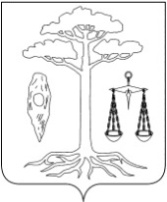 СОВЕТТЕЙКОВСКОГО МУНИЦИПАЛЬНОГО РАЙОНАшестого созыва Р Е Ш Е Н И Еот 16.12.2016 г. № 154-рг. ТейковоО  внесении   изменений   и   дополнений в   решение Совета Тейковского муниципального района от  16.12.2015 г. № 45-р  «О бюджете Тейковского муниципального  района на  2016  год»             В соответствии с Бюджетным кодексом РФ, Федеральным Законом от  06.10.2003 г. № 131-ФЗ «Об общих принципах организации местного самоуправления в Российской Федерации», Уставом Тейковского муниципального районаСовет Тейковского муниципального района РЕШИЛ:1. Внести в решение Совета Тейковского муниципального района от 16.12.2015 г. № 45-р «О бюджете Тейковского муниципального района на 2016 год» следующие изменения и дополнения:1.1. В пункте 1 решения:         - в  абзаце втором цифры «153135,2» заменить цифрами «153896,1»;- в абзаце третьем цифры «156659,1» заменить цифрами «156604,1»;- в абзаце четвертом цифры «3523,9» заменить цифрами «2708,0».         1.2. В пункте 4 решения:           - в абзаце втором цифры «127019,7» заменить цифрами «127022,1»;- в абзаце третьем цифры «408,1» заменить цифрами «299,3».2. В пункте 19 решения:- в абзаце первом цифры «3569,3» заменить цифрами «3769,3».3. Приложение 2 к решению изложить в новой редакции согласно приложению 1.4. Приложение 3 к решению изложить в новой редакции согласно приложению 2.  5. Приложение 4 к решению изложить в новой редакции согласно приложению 3.     6. Приложение 6 к решению изложить в новой редакции согласно приложению 4.        7. Приложение 7 к решению изложить в новой редакции согласно приложению 5.8. Приложение 8 к решению изложить в новой редакции согласно приложению 6.9. Приложение 11 к решению изложить в новой редакции согласно приложению 7.Глава Тейковскогомуниципального района                              	       С.А. Семенова Приложение 1Приложение 1Приложение 1Приложение 1Приложение 1к решению Советак решению Советак решению Советак решению Советак решению СоветаТейковского Тейковского Тейковского Тейковского Тейковского муниципального районамуниципального районамуниципального районамуниципального районамуниципального районаот 16.12.2016 г. № 154-рот 16.12.2016 г. № 154-рот 16.12.2016 г. № 154-рот 16.12.2016 г. № 154-рот 16.12.2016 г. № 154-рПриложение 2Приложение 2Приложение 2Приложение 2к решению Советак решению Советак решению Советак решению СоветаТейковского Тейковского Тейковского Тейковского муниципального районамуниципального районамуниципального районамуниципального районаот 16.12.2015 г. № 45-рот 16.12.2015 г. № 45-рот 16.12.2015 г. № 45-рот 16.12.2015 г. № 45-рДОХОДЫДОХОДЫДОХОДЫДОХОДЫДОХОДЫ   бюджета Тейковского муниципального района по кодам классификации доходов бюджетов на 2016 год   бюджета Тейковского муниципального района по кодам классификации доходов бюджетов на 2016 год   бюджета Тейковского муниципального района по кодам классификации доходов бюджетов на 2016 год   бюджета Тейковского муниципального района по кодам классификации доходов бюджетов на 2016 год   бюджета Тейковского муниципального района по кодам классификации доходов бюджетов на 2016 год(тыс. руб.)(тыс. руб.)(тыс. руб.)(тыс. руб.)Код классификации доходов бюджетов Российской ФедерацииНаименование показателяУтверждено по бюджету на 2016г.Внесенные измененияУточненный бюджет на 2016г. 000 1000000000 0000 000  НАЛОГОВЫЕ И НЕНАЛОГОВЫЕ ДОХОДЫ26350,8867,327218,1 000 1010000000 0000 000  НАЛОГИ НА ПРИБЫЛЬ, ДОХОДЫ12791,3111513906,3 000 1010200001 0000 110  Налог на доходы физических лиц12791,3111513906,3182 1010201001 0000 110  Налог на доходы физических лиц с доходов, источником которых является налоговый агент, за исключением доходов, в отношении которых исчисление и уплата налога осуществляются в соответствии со статьями 227, 227.1 и 228 Налогового кодекса Российской Федерации12625,0112513750,0182 1010202001 0000 110  Налог на доходы физических лиц с доходов, полученных от осуществления деятельности физическими лицами, зарегистрированными в качестве индивидуальных предпринимателей, нотариусов, занимающихся частной практикой, адвокатов, учредивших адвокатские кабинеты и других лиц, занимающихся частной практикой в соответствии со статьей 227 Налогового кодекса Российской Федерации13,8-3,810,0182 1010203001 0000 110  Налог на доходы физических лиц с доходов,  полученных физическими лицами в соответствии со статьей 228 Налогового Кодекса Российской Федерации27,5-6,221,3182 1010204001 0000 110  Налог на доходы физических лиц в виде фиксированных авансовых платежей с доходов, полученных физическими лицами, являющимися иностранными гражданами, осуществляющими трудовую деятельность по найму у физических лиц на основании патента в соответствии  со статьей 2271 Налогового кодекса Российской Федерации125,0125,0000 1030000000 0000 000  НАЛОГИ НА ТОВАРЫ (РАБОТЫ, УСЛУГИ), РЕАЛИЗУЕМЫЕ НА ТЕРРИТОРИИ РОССИЙСКОЙ ФЕДЕРАЦИИ3789,63789,6100 1030223001 0000 110  Доходы от уплаты акцизов на дизельное топливо, подлежащие распределению между бюджетами субъектов Российской Федерации и местными бюджетами с учетом установленных дифференцированных нормативов отчислений в местные бюджеты1194,71194,7100 1030223001 0000 110  Доходы от уплаты акцизов на дизельное топливо, подлежащие распределению между бюджетами субъектов Российской Федерации и местными бюджетами с учетом установленных дифференцированных нормативов отчислений в местные бюджеты1194,71194,7100 1030224001 0000 110  Доходы от уплаты акцизов на моторные масла для дизельных и (или) карбюраторных (инжекторных) двигателей, подлежащие распределению между бюджетами субъектов Российской Федерации и местными бюджетами с учетом установленных дифференцированных нормативов отчислений в местные бюджеты19,319,3100 1030224001 0000 110  Доходы от уплаты акцизов на моторные масла для дизельных и (или) карбюраторных (инжекторных) двигателей, подлежащие распределению между бюджетами субъектов Российской Федерации и местными бюджетами с учетом установленных дифференцированных нормативов отчислений в местные бюджеты19,319,3100 1030225001 0000 110  Доходы от уплаты акцизов на автомобильный бензин, подлежащие распределению между бюджетами субъектов Российской Федерации и местными бюджетами с учетом установленных дифференцированных нормативов отчислений в местные бюджеты2741,92741,9100 1030226001 0000 110  Доходы от уплаты акцизов на прямогонный бензин, подлежащие распределению между бюджетами субъектов Российской Федерации и местными бюджетами с учетом установленных дифференцированных нормативов отчислений в местные бюджеты-166,3-166,3 000 1050000000 0000 000  НАЛОГИ НА СОВОКУПНЫЙ ДОХОД1780,02382018,0 000 1050200002 0000 110  Единый налог на вмененный доход для отдельных видов деятельности1500,02001700,0182 1050201002 0000 110  Единый налог на вмененный доход для отдельных видов деятельности1500,02001700,0182 10502020 02 0000 110Единый налог на вмененный доход для отдельных видов деятельности (за налоговые периоды истекшие до 1 января 2011 г.) 33,0 000 1050300001 0000 110  Единый сельскохозяйственный налог280,035315,0182 1050301001 0000 110  Единый сельскохозяйственный налог280,035315,0 000 1070000000 0000 000  НАЛОГИ, СБОРЫ И РЕГУЛЯРНЫЕ ПЛАТЕЖИ ЗА ПОЛЬЗОВАНИЕ ПРИРОДНЫМИ РЕСУРСАМИ30,090120,0 000 1070100001 0000 110  Налог на добычу полезных ископаемых30,090120,0182 1070102001 0000 110  Налог на добычу общераспространенных полезных ископаемых30,090120,0000 1090000000 0000 000ЗАДОЛЖЕННОСТЬ И ПЕРЕРАСЧЕТЫ ПО ОТМЕНЕННЫМ НАЛОГАМ, СБОРАМ И ИНЫМ ОБЯЗАТЕЛЬНЫМ ПЛАТЕЖАМ11000 1090100000 0000 110Налог на прибыль организаций, зачислявшийся до 1 января 2005 года в местные бюджеты11,0182 1090103005 0000 110Налог на прибыль организаций, зачислявшийся до 1 января 2005 года в местные бюджеты, мобилизуемый на территориях муниципальных районов11,0 000 1110000000 0000 000  ДОХОДЫ ОТ ИСПОЛЬЗОВАНИЯ ИМУЩЕСТВА, НАХОДЯЩЕГОСЯ В ГОСУДАРСТВЕННОЙ И МУНИЦИПАЛЬНОЙ СОБСТВЕННОСТИ3975,90,03975,9 000 1110500000 0000 120  Доходы, получаемые в виде арендной либо иной платы за передачу в возмездное пользование государственного и муниципального имущества (за исключением имущества бюджетных и автономных учреждений, а также имущества государственных и муниципальных унитарных предприятий, в том числе казенных)3973,60,03973,6 000 1110501000 0000 120  Доходы, получаемые в виде арендной платы за земельные участки, государственная собственность на которые не разграничена, а также средства от продажи права на заключение договоров аренды указанных земельных участков3863,60,03863,6040 1110501310 0000 120Доходы, получаемые в виде арендной платы за земельные участки, государственная собственность на которые не разграничена и которые расположены в границах сельских поселений, а также средства от продажи права на заключение договоров аренды указанных земельных участков3480,5453525,5040 1110501313 0000 120Доходы, получаемые в виде арендной платы за земельные участки, государственная собственность на которые не разграничена и которые расположены в границах городских поселений, а также средства от продажи права на заключение договоров аренды указанных земельных участков383,1-45338,1 000 1110503000 0000 120  Доходы от сдачи в аренду имущества, находящегося в оперативном управлении органов государственной власти, органов местного самоуправления, государственных внебюджетных фондов и созданных ими учреждений (за исключением имущества бюджетных и автономных учреждений)110,0110,0040 1110503505 0000 120  Доходы от сдачи в аренду имущества, находящегося в оперативном управлении органов управления муниципальных районов и созданных ими учреждений (за исключением имущества муниципальных бюджетных и автономных учреждений)110,0110,0000 1110700000 0000 120Платежи от государственных и муниципальных унитарных предприятий2,30,02,3000 1110701000 0000 120Доходы от перечисления части прибыли государственных и муниципальных унитарных предприятий, остающейся после уплаты налогов и обязательных платежей2,30,02,3040 1110701505 0000 120Доходы от перечисления части прибыли, остающейся после уплаты налогов и иных обязательных платежей муниципальных унитарных предприятий, созданных муниципальными районами2,32,3 000 1120000000 0000 000  ПЛАТЕЖИ ПРИ ПОЛЬЗОВАНИИ ПРИРОДНЫМИ РЕСУРСАМИ293,254347,2 000 1120100001 0000 120  Плата за негативное воздействие на окружающую среду293,254347,2048 1120101001 0000 120  Плата за выбросы загрязняющих веществ в атмосферный воздух стационарными объектами63,68,371,9048 1120102001 0000 120  Плата за выбросы загрязняющих веществ в атмосферный воздух передвижными объектами0,00,0048 1120103001 0000 120  Плата за сбросы загрязняющих веществ в водные объекты50,6-3,347,3048 1120104001 0000 120  Плата за размещение отходов производства и потребления179,049228,0 000 1130000000 0000 000  ДОХОДЫ ОТ ОКАЗАНИЯ ПЛАТНЫХ УСЛУГ (РАБОТ) И КОМПЕНСАЦИИ ЗАТРАТ ГОСУДАРСТВА2417,2-472,21945,0 000 1130100000 0000 130  Доходы от оказания платных услуг (работ)2417,2-472,21945,0 000 1130199000 0000 130  Прочие доходы от оказания платных услуг (работ)2417,2-472,21945,0040 1130199505 0000 130  Прочие доходы от оказания платных услуг (работ) получателями средств бюджетов муниципальных районов45,0-3015,0042 1130199505 0000 130  Прочие доходы от оказания платных услуг (работ) получателями средств бюджетов муниципальных районов2372,2-442,21930,0 000 1140000000 0000 000  ДОХОДЫ ОТ ПРОДАЖИ МАТЕРИАЛЬНЫХ И НЕМАТЕРИАЛЬНЫХ АКТИВОВ895,40,0895,4000 1140200000 0000 000Доходы от реализации имущества, находящегося в государственной и муниципальной собственности (за исключением движимого имущества бюджетных и автономных учреждений, а также имущества государственных и муниципальных унитарных предприятий, в том числе казенных)202,5-121,680,9000 1140205005 0000 440Доходы от реализации имущества, находящегося в собственности муниципальных районов (за исключением имущества муниципальных бюджетных и автономных учреждений, а также имущества муниципальных унитарных предприятий, в том числе казенных), в части реализации материальных запасов по указанному имуществу202,5-121,680,9040 1140205305 0000 440 Доходы от реализации иного имущества, находящегося в собственности муниципальных районов (за исключением имущества муниципальных бюджетных и автономных учреждений, а также имущества муниципальных унитарных предприятий, в том числе казенных), в части реализации материальных запасов по указанному имуществу202,5-121,680,9 000 1140600000 0000 430  Доходы от продажи земельных участков, находящихся в государственной и муниципальной собственности 692,9121,6814,5 000 1140601000 0000 430  Доходы от продажи земельных участков, государственная собственность на которые не разграничена692,9121,6814,5040 1140601310 0000 430  Доходы от продажи земельных участков, государственная собственность на которые не разграничена и которые расположены в границах сельских поселений565,4121,6687,0040 1140601313 0000 430Доходы от продажи земельных участков, государственная собственность на которые не разграничена и которые расположены в границах городских поселений127,5127,5 000 1160000000 0000 000  ШТРАФЫ, САНКЦИИ, ВОЗМЕЩЕНИЕ УЩЕРБА207,5-83,8123,7 000 1160300000 0000 140  Денежные взыскания (штрафы) за нарушение законодательства о налогах и сборах30,01040,0182 1160301001 0000 140   Денежные взыскания (штрафы) за нарушение законодательства о налогах и сборах, предусмотренные статьями 116, 118, статьей 119.1, пунктами 1 и 2 статьи 120, статьями 125, 126, 128, 129, 129.1, 132, 133, 134, 135, 135.1 Налогового кодекса Российской Федерации30,01040,0000 1162500000 0000 140  Денежные взыскания (штрафы) за нарушение законодательства Российской Федерации о недрах, об особо охраняемых природных территориях, об охране и использовании животного мира, об экологической экспертизе, в области охраны окружающей среды, о рыболовстве и сохранении водных биологических ресурсов, земельного законодательства, лесного законодательства, водного законодательства65,065,0321 1162506001 0000 140   Денежные взыскания (штрафы) за нарушение земельного законодательства 65,065,0 000 1169000000 0000 140  Прочие поступления от денежных взысканий (штрафов) и иных сумм в возмещение ущерба112,518,7010 1169005005 0000 140  Прочие поступления от денежных взысканий (штрафов) и иных сумм в возмещение ущерба, зачисляемые в бюджеты муниципальных районов3,33,3040 1169005005 0000 140  Прочие поступления от денежных взысканий (штрафов) и иных сумм в возмещение ущерба, зачисляемые в бюджеты муниципальных районов109,2-93,815,4 000 1170000000 0000 000  ПРОЧИЕ НЕНАЛОГОВЫЕ ДОХОДЫ170,7-74,796,0 000 1170500000 0000 180  Прочие неналоговые доходы170,7-74,796,0040 1170505005 0000 180  Прочие неналоговые доходы бюджетов муниципальных районов170,7-74,796,0 000 2000000000 0000 000  БЕЗВОЗМЕЗДНЫЕ ПОСТУПЛЕНИЯ126784,4-106,4126678,0 000 2020000000 0000 000  БЕЗВОЗМЕЗДНЫЕ ПОСТУПЛЕНИЯ ОТ ДРУГИХ БЮДЖЕТОВ БЮДЖЕТНОЙ СИСТЕМЫ РОССИЙСКОЙ ФЕДЕРАЦИИ127427,8-106,4127321,4 000 2020100000 0000 151  Дотации бюджетам субъектов Российской Федерации и муниципальных образований64861,80,064861,8 000 2020100100 0000 151  Дотации на выравнивание бюджетной обеспеченности64527,80,064527,8040 2020100105 0000 151  Дотации бюджетам муниципальных районов на выравнивание  бюджетной обеспеченности64527,864527,8000 2020100300 0000 151Дотации бюджетам на поддержку мер по обеспечению сбалансированности бюджетов334,00,0334,0040 2020100305 0000 151Дотации бюджетам муниципальных районов на поддержку мер по обеспечению сбалансированности бюджетов334,0334,0 000 2020200000 0000 151  Субсидии бюджетам бюджетной системы Российской Федерации (межбюджетные субсидии)3264,269,63333,8000 2020205105 0000 151Субсидии бюджетам  на реализацию федеральных целевых программ1926,10,01926,1040 2020205105 0000 151Субсидии бюджетам муниципальных районов на реализацию федеральных целевых программ474,7474,7000 2020221500 0000 151Субсидии бюджетам на создание в общеобразовательных организациях, расположенных в сельской местности, условий для занятий физической культурой и спортом1451,40,01451,4040 2020221505 0000 151Субсидии бюджетам муниципальных районов на создание в общеобразовательных организациях, расположенных в сельской местности, условий для занятий физической культурой и спортом1451,41451,4000 2020200800 0000 151Субсидии бюджетам на обеспечение жильем молодых семей472,00,0472,0040 2020200805 0000 151Субсидии бюджетам муниципальных районов на обеспечение жильем молодых семей472,0472,0 000 2020299900 0000 151  Прочие субсидии866,169,6935,7040 2020299905 0000 151  Прочие субсидии бюджетам муниципальных районов866,169,6935,7 000 2020300000 0000 151  Субвенции бюджетам субъектов Российской Федерации и муниципальных образований58893,7-67,258826,5 000 2020302400 0000 151  Субвенции местным бюджетам на выполнение передаваемых полномочий субъектов Российской Федерации1519,1-12,01507,1040 2020302405 0000 151   Субвенции бюджетам муниципальных районов на выполнение передаваемых полномочий субъектов Российской Федерации 1519,1-12,01507,1000 2020300700 0000 151 Субвенции бюджетам на составление (изменение) списков кандидатов в присяжные заседатели федеральных судов общей юрисдикции в Российской Федерации 4,94,9040 2020300705 0000 151 Субвенции бюджетам муниципальных районов на составление (изменение) списков кандидатов в присяжные заседатели федеральных судов общей юрисдикции в Российской Федерации 4,94,9000 2020312100 0000 151 Субвенции бюджетам на проведение Всероссийской сельскохозяйственной переписи в 2016 году 874,00,0874,0040 2020312105 0000 151 Субвенции бюджетам муниципальных районов на проведение Всероссийской сельскохозяйственной переписи в 2016 году 874,0874,0000 2020399900 0000 151  Прочие субвенции56495,7-55,256440,5040 2020399905 0000 151  Прочие субвенции бюджетам муниципальных районов56495,7-55,256440,5 000 2020400000 0000 151  Иные межбюджетные трансферты408,1-108,8299,3 000 2020401400 0000 151  Межбюджетные трансферты, передаваемые бюджетам муниципальных образований на осуществление части полномочий по решению вопросов местного значения в соответствии с заключенными соглашениями408,1-108,8299,3040 2020401405 0000 151  Межбюджетные трансферты, передаваемые бюджетам муниципальных районов из бюджетов поселений на осуществление части полномочий по решению вопросов местного значения в соответствии с заключенными соглашениями408,1-108,8299,3000 2180000000 0000 151Доходы бюджетов муниципальных районов от возврата бюджетами бюджетной системы Российской Федерации остатков субсидий, субвенций и иных межбюджетных трансфертов, имеющих целевое назначение, прошлых лет 0,20,2040 2180500005 0000 151Доходы бюджетов муниципальных районов от возврата  остатков субсидий, субвенций и иных межбюджетных трансфертов, имеющих целевое назначение, прошлых лет из бюджетов поселений0,20,2000 2190000000 0000 000Возврат остатков субсидий, субвенций и иных межбюджетных трансфертов, имеющих целевое назначение прошлых лет-643,60,0-643,6040 2190500005 0000 151Возврат остатков субсидий, субвенций и иных межбюджетных трансфертов, имеющих целевое назначение прошлых лет из бюджетов муниципальных районов-643,6-643,6  Итого доходов153135,2760,9153896,1Приложение 2к решению СоветаТейковского муниципального районаот 16.12.2016 г. № 154-рПриложение 3к решению СоветаТейковского муниципального районаот 16.12.2015 г. № 45-рПеречень   главных администраторов доходов бюджета Тейковского муниципального района и  закрепляемые  за ними виды (подвиды) доходов бюджета  Тейковского муниципального района  на 2016 годПеречень   главных администраторов доходов бюджета Тейковского муниципального района и  закрепляемые  за ними виды (подвиды) доходов бюджета  Тейковского муниципального района  на 2016 годПеречень   главных администраторов доходов бюджета Тейковского муниципального района и  закрепляемые  за ними виды (подвиды) доходов бюджета  Тейковского муниципального района  на 2016 годКод классификации доходов бюджетов Российской Федерации, код главного администратора доходов бюджета Тейковского муниципального районаКод классификации доходов бюджетов Российской Федерации, код главного администратора доходов бюджета Тейковского муниципального районаНаименование главного администратора доходов районного бюджета 040040Финансовый отдел администрации Тейковского муниципального района040 1 11 03050 05 0000 120040 1 11 03050 05 0000 120Проценты, полученные от предоставления бюджетных кредитов внутри страны за счет средств бюджетов муниципальных районов040 1 11 05013 10 0000 120040 1 11 05013 10 0000 120Доходы, получаемые в виде арендной платы за земельные участки, государственная собственность на которые не разграничена и которые расположены в границах сельских поселений, а также средства от продажи права на заключение договоров аренды указанных земельных участков040 1 11 05013 13 0000 120040 1 11 05013 13 0000 120Доходы, получаемые в виде арендной платы за земельные участки, государственная собственность на которые не разграничена и которые расположены в границах городских поселений, а также средства от продажи права на заключение договоров аренды указанных земельных участков040 1 11 05035 05 0000 120040 1 11 05035 05 0000 120Доходы от сдачи в аренду имущества, находящегося в оперативном управлении органов управления муниципальных районов и созданных ими учреждений (за исключением имущества муниципальных,  бюджетных и автономных учреждений) 040 1 11 07015 05 0000 120040 1 11 07015 05 0000 120Доходы от перечисления части прибыли, остающейся после уплаты налогов и иных обязательных платежей муниципальных унитарных предприятий, созданных муниципальными районами040 1 11 08050 05 0000 120040 1 11 08050 05 0000 120Средства, получаемые от передачи имущества, находящегося в собственности муниципальных районов (за исключением имущества муниципальных бюджетных и  автономных учреждений, а также имущества муниципальных унитарных предприятий, в том числе  казенных), в залог, в доверительное управление040 1 11 09045 05 0000 120040 1 11 09045 05 0000 120Прочие поступления от использования имущества, находящегося в собственности муниципальных районов (за исключением имущества муниципальных бюджетных и  автономных учреждений, а также имущества муниципальных унитарных предприятий, в том числе казенных)040 1 13 0199505 0000 130040 1 13 0199505 0000 130Прочие доходы от оказания платных услуг (работ) получателями средств бюджетов муниципальных районов040 1 14 02052 05 0000 410040 1 14 02052 05 0000 410Доходы от реализации имущества, находящегося в оперативном управлении учреждений, находящихся в ведении органов управления муниципальных районов (за исключением имущества муниципальных бюджетных и  автономных учреждений), в части реализации основных средств по указанному имуществу040 1 14 02052 05 0000 440040 1 14 02052 05 0000 440Доходы от реализации имущества, находящегося в оперативном управлении учреждений, находящихся  в ведении органов управления муниципальных районов (за исключением имущества муниципальных бюджетных и  автономных учреждений), в части реализации материальных запасов по указанному имуществу040 1 14 02053 05 0000 410040 1 14 02053 05 0000 410Доходы от реализации иного имущества, находящегося в собственности муниципальных районов (за исключением имущества муниципальных бюджетных и автономных учреждений, а также имущества муниципальных унитарных предприятий, в том числе казенных), в части реализации основных средств по указанному имуществу040 1 14 02053 05 0000 440040 1 14 02053 05 0000 440Доходы от реализации иного имущества, находящегося в собственности муниципальных районов (за исключением имущества муниципальных бюджетных и   автономных учреждений, а также имущества муниципальных унитарных предприятий, в том числе казенных), в части реализации материальных запасов по указанному имуществу040 1 14 03050 05 0000 410040 1 14 03050 05 0000 410Средства от распоряжения и реализации конфискованного и иного имущества, обращенного в доходы муниципальных районов (в части реализации основных средств по указанному имуществу)040 1 14 03050 05 0000 440040 1 14 03050 05 0000 440Средства от распоряжения и реализации конфискованного и иного имущества, обращенного в доходы муниципальных районов (в части реализации материальных запасов по указанному имуществу)040 1 14 06013 10 0000 430040 1 14 06013 10 0000 430Доходы от продажи земельных участков, государственная собственность на которые не разграничена и которые расположены в границах сельских поселений 040 1 14 06013 13 0000 430040 1 14 06013 13 0000 430Доходы от продажи земельных участков, государственная собственность на которые не разграничена и которые расположены в границах городских поселений040 1 16 90050 05 0000 140040 1 16 90050 05 0000 140Прочие поступления от денежных взысканий (штрафов) и иных сумм в возмещение ущерба, зачисляемые в бюджеты муниципальных районов040 1 17 01050 05 0000 180040 1 17 01050 05 0000 180Невыясненные поступления, зачисляемые в бюджеты муниципальных районов040 1 17 05050 05 0000 180040 1 17 05050 05 0000 180Прочие неналоговые доходы бюджетов муниципальных районов040 2 02 01001 05 0000 151040 2 02 01001 05 0000 151Дотации бюджетам муниципальных районов на выравнивание бюджетной обеспеченности 040 2 02 01003 05 0000 151040 2 02 01003 05 0000 151Дотации бюджетам муниципальных районов на поддержку мер по обеспечению сбалансированности бюджетов040 2 02 01999 05 0000 151040 2 02 01999 05 0000 151Прочие дотации бюджетам муниципальных районов040 2 02 02008 05 0000 151040 2 02 02008 05 0000 151Субсидии бюджетам муниципальных  районов на обеспечение жильем молодых семей040 2 02 02051 05 0000 151040 2 02 02051 05 0000 151Субсидии бюджетам муниципальных районов на реализацию федеральных целевых программ 040 2 02 02215 05 0000 151040 2 02 02215 05 0000 151Субсидии бюджетам муниципальных районов на создание в общеобразовательных организациях, расположенных в сельской местности, условий для занятий физической культурой и спортом040 2 02 02999 05 0000 151040 2 02 02999 05 0000 151Прочие субсидии бюджетам муниципальных районов 040 2 02 03033 05 0000 151040 2 02 03033 05 0000 151Субвенции бюджетам муниципальных районов на оздоровление детей 040 2 02 03007 05 0000 151040 2 02 03007 05 0000 151Субвенции бюджетам муниципальных районов на составление (изменение) списков кандидатов в присяжные заседатели федеральных судов общей юрисдикции в Российской Федерации040 2 02 03024 05 0000 151040 2 02 03024 05 0000 151Субвенции бюджетам муниципальных районов на выполнение передаваемых полномочий субъектов Российской Федерации040 2 02 03999 05 0000 151040 2 02 03999 05 0000 151Прочие субвенции бюджетам муниципальных районов 040 2 02 04012 05 0000 151040 2 02 04012 05 0000 151Межбюджетные трансферты, передаваемые бюджетам муниципальных районов для компенсации дополнительных расходов, возникших в результате решений, принятых органами власти другого уровня040 2 02 04014 05 0000 151040 2 02 04014 05 0000 151Межбюджетные трансферты, передаваемые бюджетам муниципальных районов из бюджетов поселений на осуществление части полномочий по решению вопросов местного значения в соответствии с заключенными соглашениями 040 2 02 04999 05 0000 151040 2 02 04999 05 0000 151Прочие межбюджетные трансферты, передаваемые бюджетам муниципальных районов040 2 07 05030 05 0000 180040 2 07 05030 05 0000 180Прочие безвозмездные поступления в бюджеты муниципальных районов040 2 08 05000 05 0000 180040 2 08 05000 05 0000 180Перечисления из бюджетов муниципальных районов (в бюджеты муниципальных районов) для осуществления возврата (зачета) излишне уплаченных или излишне взысканных сумм налогов, сборов и иных платежей, а также сумм процентов за несвоевременное осуществление такого возврата и процентов, начисляемых на излишне взысканные суммы040 2 18 05010 05 0000 151040 2 18 05010 05 0000 151Доходы бюджетов муниципальных районов от возврата остатков субсидий, субвенций и иных межбюджетных трансфертов, имеющих целевое назначение, прошлых лет из бюджетов поселений041041Департамент природных ресурсов и экологии Ивановской области041 1 16 25030 01 0000 140041 1 16 25030 01 0000 140Денежные взыскания (штрафы) за нарушение законодательства Российской Федерации об охране и использовании животного мира041 1 16 90050 05 0000 140041 1 16 90050 05 0000 140Прочие поступления от денежных взысканий (штрафов) и иных сумм в возмещение ущерба, зачисляемые в бюджеты муниципальных районов040 2 19 05000 05 0000 151040 2 19 05000 05 0000 151Возврат остатков субсидий, субвенций и иных межбюджетных трансфертов, имеющих целевое назначение, прошлых лет из бюджетов муниципальных районов042042Отдел образования Тейковского муниципального района042 1 13 01995 05 0000 130042 1 13 01995 05 0000 130Прочие доходы от оказания платных услуг (работ) получателями средств бюджетов муниципальных районов042 1 17 01050 05 0000 180042 1 17 01050 05 0000 180Невыясненные поступления, зачисляемые в бюджеты муниципальных районов010010Департамент сельского хозяйства и продовольствия  Ивановской области 010 1 16 90050 05 0000 140010 1 16 90050 05 0000 140Прочие поступления от денежных взысканий (штрафов) и иных сумм в возмещение ущерба, зачисляемые в бюджеты муниципальных районов182182Управление Федеральной налоговой службы по Ивановской области182 1 06 01030 05 0000 110182 1 06 01030 05 0000 110Налог на имущество физических лиц, взимаемый по ставкам, применяемым к объектам налогообложения, расположенным   в границах межселенных территорий 182 1 01 02010 01 0000 100182 1 01 02010 01 0000 100  Налог на доходы физических лиц с доходов, источником которых является налоговый агент, за исключением доходов, в отношении которых исчисление и уплата налога осуществляются в соответствии со статьями 227, 227.1 и 228 Налогового кодекса Российской Федерации182 1 01 02020 01 0000 100182 1 01 02020 01 0000 100  Налог на доходы физических лиц с доходов, полученных от осуществления деятельности физическими лицами, зарегистрированными в качестве индивидуальных предпринимателей, нотариусов, занимающихся частной практикой, адвокатов, учредивших адвокатские кабинеты и других лиц, занимающихся частной практикой в соответствии со статьей 227 Налогового кодекса Российской Федерации182 1 01 02030 01 0000 100182 1 01 02030 01 0000 100  Налог на доходы физических лиц с доходов,  полученных физическими лицами в соответствии со статьей 228 Налогового Кодекса Российской Федерации182 1 01 02040 01 0000 100182 1 01 02040 01 0000 100  Налог на доходы физических лиц в виде фиксированных авансовых платежей с доходов, полученных физическими лицами, являющимися иностранными гражданами, осуществляющими трудовую деятельность по найму у физических лиц на основании патента в соответствии  со статьей 2271 Налогового кодекса Российской Федерации182 1 05 02010 02 0000 110182 1 05 02010 02 0000 110Единый налог на вмененный доход для отдельных видов деятельности182 1 05 02020 02 0000 110182 1 05 02020 02 0000 110Единый налог на вмененный доход для отдельных видов деятельности (за налоговые периоды истекшие до 1 января 2011 г.) 182 1 05 04020 02 0000 110182 1 05 04020 02 0000 110Налог, взимаемый в связи с применением патентной системы налогообложения, зачисляемый в бюджеты муниципальных районов182 1 09 01030 05 0000 110182 1 09 01030 05 0000 110Налог на прибыль организаций, зачислявшийся до 1 января 2005 года в местные бюджеты, мобилизуемый на территориях муниципальных районов182 1 09 04053 05 0000 110182 1 09 04053 05 0000 110Земельный налог (по обязательствам, возникшим до 1 января 2006 г.), мобилизируемый на межселенных территориях 182 1 09 07013 05 0000 110182 1 09 07013 05 0000 110Налог на рекламу, мобилизуемый на территориях муниципального района182 1 09 07033 05 0000 110182 1 09 07033 05 0000 110Целевые сборы с граждан и предприятий, учреждений, организаций на содержание милиции, на благоустройство территорий, на нужды образования и другие цели, мобилизуемые на территориях муниципальных районов182 1 09 07053 05 0000 110182 1 09 07053 05 0000 110Прочие местные налоги и сборы, мобилизуемые на территориях муниципальных районов182 1 16 03010 01 0000 140182 1 16 03010 01 0000 140Денежные взыскания (штрафы) за нарушение законодательства о налогах и сборах, предусмотренные статьями 116, 118, статьей 119.1, пунктами 1 и 2 статьи 120, статьями 125, 126, 128, 129, 129.1, 132, 133, 134, 135, 135.1 Налогового кодекса Российской Федерации182 1 16 06 000 01 0000 100182 1 16 06 000 01 0000 100Денежные взыскания (штрафы) за нарушение  законодательства о применении контрольно-кассовой техники при осуществлении наличных денежных расчетов и (или) расчетов с использованием платежных карт182 1 07 01020 01 0000 110182 1 07 01020 01 0000 110Налог на добычу общераспространенных полезных ископаемых 182 1 08 03010 01 0000 110182 1 08 03010 01 0000 110Государственная пошлина по делам рассматриваемым в судах общей юрисдикции, мировыми судьями (за исключением Верховного Суда Российской Федерации)182 1 16 03030 01 0000 140182 1 16 03030 01 0000 140Денежные взыскания (штрафы) за административные правонарушения в области налогов и сборов, предусмотренные Кодексом Российской Федерации об административных правонарушениях182 1 05 03010 01 0000 110182 1 05 03010 01 0000 110Единый сельскохозяйственный налог 048048Управление Федеральной службы по надзору в сфере природопользования по Ивановской области  048 1 12 01010 01 0000 120048 1 12 01010 01 0000 120Плата за выбросы загрязняющих веществ в атмосферный воздух стационарными объектами048 1 12 01020 01 0000 120048 1 12 01020 01 0000 120Плата за выбросы загрязняющих веществ в атмосферный воздух передвижными объектами048 1 12 01030 01 0000 120048 1 12 01030 01 0000 120 Плата за сбросы загрязняющих веществ в водные объекты048 1 12 01040 01 0000 120048 1 12 01040 01 0000 120Плата за размещение отходов производства и потребления321321Управление Федеральной службы государственной регистрации, кадастра и картографии по Ивановской321 1 16 25060 01 0000 140321 1 16 25060 01 0000 140  Денежные взыскания (штрафы) за нарушение земельного законодательства321 1 16 43000 01 6000 140321 1 16 43000 01 6000 140Денежные взыскания (штрафы) за нарушение законодательства Российской Федерации об административных правонарушениях, предусмотренные статьей 20.25 Кодекса Российской Федерации об административных правонарушениях100100Управление Федерального казначейства по Ивановской области100 1 03 02230 01 0000 110 100 1 03 02230 01 0000 110 Доходы от уплаты акцизов на дизельное топливо, подлежащие распределению между бюджетами субъектов Российской Федерации и местными бюджетами с учетом установленных дифференцированных нормативов отчислений в местные бюджеты100 1 03 02230 01 0000 110 100 1 03 02230 01 0000 110 Доходы от уплаты акцизов на дизельное топливо, подлежащие распределению между бюджетами субъектов Российской Федерации и местными бюджетами с учетом установленных дифференцированных нормативов отчислений в местные бюджеты100 1 03 02240 01 0000 110 100 1 03 02240 01 0000 110   Доходы от уплаты акцизов на моторные масла для дизельных и (или) карбюраторных (инжекторных) двигателей, подлежащие распределению между бюджетами субъектов Российской Федерации и местными бюджетами с учетом установленных дифференцированных нормативов отчислений в местные бюджеты100 1 03 02240 01 0000 110 100 1 03 02240 01 0000 110   Доходы от уплаты акцизов на моторные масла для дизельных и (или) карбюраторных (инжекторных) двигателей, подлежащие распределению между бюджетами субъектов Российской Федерации и местными бюджетами с учетом установленных дифференцированных нормативов отчислений в местные бюджеты100 1 03 02250 01 0000 110 100 1 03 02250 01 0000 110 Доходы от уплаты акцизов на автомобильный бензин, подлежащие распределению между бюджетами субъектов Российской Федерации и местными бюджетами с учетом установленных дифференцированных нормативов отчислений в местные бюджеты100 1 03 02250 01 0000 110 100 1 03 02250 01 0000 110 Доходы от уплаты акцизов на автомобильный бензин, подлежащие распределению между бюджетами субъектов Российской Федерации и местными бюджетами с учетом установленных дифференцированных нормативов отчислений в местные бюджеты100 1 03 02260 01 0000 110100 1 03 02260 01 0000 110  Доходы от уплаты акцизов на прямогонный бензин, подлежащие распределению между бюджетами субъектов Российской Федерации и местными бюджетами с учетом установленных дифференцированных нормативов отчислений в местные бюджеты100 1 03 02260 01 0000 110100 1 03 02260 01 0000 110  Доходы от уплаты акцизов на прямогонный бензин, подлежащие распределению между бюджетами субъектов Российской Федерации и местными бюджетами с учетом установленных дифференцированных нормативов отчислений в местные бюджеты106106106 1 16 90050 05 0000 140106 1 16 90050 05 0000 140Прочие поступления от денежных взысканий (штрафов) и иных сумм в возмещение ущерба, зачисляемые в бюджеты муниципальных районов161161161 1 16 33050 05 6000 140161 1 16 33050 05 6000 140Денежные взыскания (штрафы) за нарушение законодательства Российской Федерации о контрактной системе в сфере закупок товаров, работ, услуг для обеспечения государственных и муниципальных нужд для нужд муниципальных районовПриложение 3Приложение 3Приложение 3к решению Советак решению Советак решению СоветаТейковского Тейковского Тейковского муниципального районамуниципального районамуниципального района                                                                                     от 16.12.2016 г. № 154-р                                                                                     от 16.12.2016 г. № 154-р                                                                                     от 16.12.2016 г. № 154-рПриложение 4Приложение 4Приложение 4к решению Совета к решению Совета к решению Совета ТейковскогоТейковскогомуниципального районамуниципального районаот 16.12.2015 г. № 45-рот 16.12.2015 г. № 45-рИсточники внутреннего финансирования дефицитаИсточники внутреннего финансирования дефицитаИсточники внутреннего финансирования дефицитабюджета Тейковского муниципального района на 2016 годбюджета Тейковского муниципального района на 2016 годбюджета Тейковского муниципального района на 2016 год           (тыс. руб.)           (тыс. руб.)           (тыс. руб.)Код классификации источников финансирования дефицитов бюджетовНаименование кода классификации источников финансирования дефицитов бюджетовСуммаКод классификации источников финансирования дефицитов бюджетовНаименование кода классификации источников финансирования дефицитов бюджетовСумма000 01 00 00 00 00 0000 000Источники внутреннего финансирования дефицитов бюджетов – всего:2708,0000 01 00 00 00 00 0000 000Источники внутреннего финансирования дефицитов бюджетов – всего:2708,0000 01 05 00 00 00 0000 000Изменение остатков средств на счетах по учету средств бюджета3652,0000 01 05 00 00 00 0000 000Изменение остатков средств на счетах по учету средств бюджета3652,0000 01 05 00 00 00 0000 500Увеличение остатков средств бюджетов-155846,1000 01 05 02 00 00 0000 500Увеличение прочих остатков средств бюджетов-155846,1000 01 05 02 01 00 0000 510Увеличение прочих остатков денежных средств бюджетов-155846,1040 01 05 02 01 05 0000 510Увеличение прочих остатков денежных средств бюджетов муниципальных районов-155846,1040 01 05 02 01 05 0000 510Увеличение прочих остатков денежных средств бюджетов муниципальных районов-155846,1000 01 05 00 00 00 0000 600Уменьшение остатков средств бюджетов159498,1000 01 05 02 00 00 0000 600Уменьшение прочих остатков средств бюджетов159498,1000 01 05 02 01 00 0000 610Уменьшение прочих остатков денежных средств бюджетов159498,1040 01 05 02 01 05 0000 610Уменьшение прочих остатков денежных средств бюджетов муниципальных районов159498,1040 01 05 02 01 05 0000 610Уменьшение прочих остатков денежных средств бюджетов муниципальных районов159498,1000 01 06 05 00 00 0000 000Бюджетные кредиты, предоставленные внутри страны в валюте Российской Федерации-944,0000 01 06 05 00 00 0000 000Предоставление бюджетных кредитов внутри страны в валюте Российской Федерации-2894,0000 01 06 05 02 00 0000 500Предоставление бюджетных кредитов другим бюджетам  бюджетной системы Российской Федерации в валюте Российской Федерации-2894,0000 01 06 05 02 05 0000 540Предоставление бюджетных кредитов другим бюджетам  бюджетной системы Российской Федерации из бюджетов муниципальных районов в валюте Российской Федерации-2894,0040 01 06 05 02 05 0000 540Предоставление бюджетных кредитов другим бюджетам  бюджетной системы Российской Федерации из бюджетов муниципальных районов в валюте Российской Федерации-2894,0000 01 06 05 00 00 0000 600Возврат бюджетных кредитов, предоставленных внутри страны в валюте Российской Федерации1950,0000 01 06 05 02 00 0000 640Возврат бюджетных кредитов, предоставленных  другим бюджетам бюджетной системы Российской Федерации в валюте Российской Федерации1950,0040 01 06 05 02 05 0000 640Возврат бюджетных кредитов, предоставленных  другим бюджетам бюджетной системы Российской Федерации в бюджеты муниципальных районов в валюте Российской Федерации1950,0Приложение 4Приложение 4Приложение 4Приложение 4Приложение 4Приложение 4к решению Советак решению Советак решению Советак решению Советак решению Советак решению СоветаТейковского Тейковского Тейковского Тейковского Тейковского Тейковского муниципального районамуниципального районамуниципального районамуниципального районамуниципального районамуниципального районаот 16.12.2016 г. № 154-рот 16.12.2016 г. № 154-рот 16.12.2016 г. № 154-рот 16.12.2016 г. № 154-рот 16.12.2016 г. № 154-рот 16.12.2016 г. № 154-рПриложение 6Приложение 6Приложение 6Приложение 6Приложение 6Приложение 6к решению Советак решению Советак решению Советак решению Советак решению Советак решению СоветаТейковскогоТейковскогоТейковскогоТейковскогоТейковскогомуниципального районамуниципального районамуниципального районамуниципального районамуниципального районаот 16.12.2015 г. № 45-рот 16.12.2015 г. № 45-рот 16.12.2015 г. № 45-рот 16.12.2015 г. № 45-рот 16.12.2015 г. № 45-рот 16.12.2015 г. № 45-рРаспределение бюджетных ассигнований по целевым статьям Распределение бюджетных ассигнований по целевым статьям Распределение бюджетных ассигнований по целевым статьям Распределение бюджетных ассигнований по целевым статьям Распределение бюджетных ассигнований по целевым статьям Распределение бюджетных ассигнований по целевым статьям (муниципальным программам Тейковского муниципального района и (муниципальным программам Тейковского муниципального района и (муниципальным программам Тейковского муниципального района и (муниципальным программам Тейковского муниципального района и (муниципальным программам Тейковского муниципального района и (муниципальным программам Тейковского муниципального района и не включенным в муниципальные программы Тейковского муниципальногоне включенным в муниципальные программы Тейковского муниципальногоне включенным в муниципальные программы Тейковского муниципальногоне включенным в муниципальные программы Тейковского муниципальногоне включенным в муниципальные программы Тейковского муниципальногоне включенным в муниципальные программы Тейковского муниципальногорайона направлениям деятельности органов местного самоуправления Тейковского муниципального района), группам видов расходов классификации расходов бюджета Тейковского муниципального района на 2016 годрайона направлениям деятельности органов местного самоуправления Тейковского муниципального района), группам видов расходов классификации расходов бюджета Тейковского муниципального района на 2016 годрайона направлениям деятельности органов местного самоуправления Тейковского муниципального района), группам видов расходов классификации расходов бюджета Тейковского муниципального района на 2016 годрайона направлениям деятельности органов местного самоуправления Тейковского муниципального района), группам видов расходов классификации расходов бюджета Тейковского муниципального района на 2016 годрайона направлениям деятельности органов местного самоуправления Тейковского муниципального района), группам видов расходов классификации расходов бюджета Тейковского муниципального района на 2016 годрайона направлениям деятельности органов местного самоуправления Тейковского муниципального района), группам видов расходов классификации расходов бюджета Тейковского муниципального района на 2016 годНаименованиеЦелевая статьяВид расходовУтверждено по бюджету на 2016г.Внесенные измененияУточненный бюджет на 2016г.НаименованиеЦелевая статьяВид расходовУтверждено по бюджету на 2016г.Внесенные измененияУточненный бюджет на 2016г.Муниципальная программа «Развитие образования Тейковского муниципального района»0100000000112946,0-42,9112903,1Подпрограмма «Развитие общего образования» 01100000004789,30,04789,3Основное мероприятие «Укрепление материально-технической базы учреждений образования»01101000004694,20,04694,2Мероприятия по укреплению пожарной безопасности общеобразовательных учреждений (Закупка товаров, работ и услуг для обеспечения государственных (муниципальных) нужд) 011010001020025,025,0Мероприятия по укреплению пожарной безопасности общеобразовательных учреждений (Предоставление субсидий бюджетным, автономным учреждениям и иным некоммерческим организациям)011010001060075,075,0Мероприятия по укреплению материально-технической базы образовательных учреждений (Закупка товаров, работ и услуг для обеспечения государственных (муниципальных) нужд) 0110100020200339,9339,9Мероприятия по укреплению материально-технической базы образовательных учреждений (Предоставление субсидий бюджетным, автономным учреждениям и иным некоммерческим организациям)0110100020600797,9797,9На укрепление материально-технической базы муниципальных образовательных организаций Ивановской области (Предоставление субсидий бюджетным, автономным учреждениям и иным некоммерческим организациям)01101819502000,00,0На укрепление материально-технической базы муниципальных образовательных организаций Ивановской области (Предоставление субсидий бюджетным, автономным учреждениям и иным некоммерческим организациям)0110181950600500,0500,0Софинансирование расходов на укрепление материально-технической базы муниципальных образовательных организаций (Предоставление субсидий бюджетным, автономным учреждениям и иным некоммерческим организациям)01101S19506001290,01290,0Мероприятия по укреплению материально-технической базы дошкольных образовательных учреждений (Закупка товаров, работ и услуг для обеспечения государственных (муниципальных) нужд) 0110100030200115,0115,0Создание в общеобразовательных организациях, расположенных в сельской местности, условий для занятий физической культурой и спортом (Предоставление субсидий бюджетным, автономным учреждениям и иным некоммерческим организациям)01101509706001451,41451,4Мероприятия по созданию в общеобразовательных организациях, расположенных в сельской местности, условий для занятий физической культурой и спортом (Предоставление субсидий бюджетным, автономным учреждениям и иным некоммерческим организациям)01101L0970600100,0100,0Основное мероприятие «Развитие кадрового потенциала системы образования»011020000095,195,1Совершенствование учительского корпуса (Закупка товаров, работ и услуг для обеспечения государственных (муниципальных) нужд) 011020005020055,155,1Совершенствование учительского корпуса (Социальное обеспечение и иные выплаты населению)011020005030040,040,0Подпрограмма «Финансовое обеспечение предоставления мер социальной поддержки в сфере образования» 01200000002206,30,02206,3Основное мероприятие «Финансовое обеспечение предоставления мер социальной поддержки в сфере образования»01201000002206,30,02206,3Расходы на организацию питания обучающихся 1-4 классов муниципальных общеобразовательных организаций (Закупка товаров, работ и услуг для обеспечения государственных (муниципальных) нужд) 01201S03102000,00,0Расходы на организацию питания обучающихся 1-4 классов муниципальных общеобразовательных организаций » (Предоставление субсидий бюджетным, автономным учреждениям и иным некоммерческим организациям)01201S03106000,00,0Расходы на организацию питания обучающихся 1-4 классов муниципальных общеобразовательных организаций (Закупка товаров, работ и услуг для обеспечения государственных (муниципальных) нужд) 0120100310200326,315,7342,0Расходы на организацию питания обучающихся 1-4 классов муниципальных общеобразовательных организаций » (Предоставление субсидий бюджетным, автономным учреждениям и иным некоммерческим организациям)0120100310600767,1-15,7751,4Осуществление переданных органам местного самоуправления государственных полномочий Ивановской области по присмотру и уходу за детьми-сиротами и детьми, оставшимися без попечения родителей, детьми-инвалидами в дошкольных группах муниципальных общеобразовательных организаций (Закупка товаров, работ и услуг для обеспечения государственных (муниципальных) нужд) 012018009020030,730,7Осуществление переданных органам местного самоуправления государственных полномочий Ивановской области по присмотру и уходу за детьми-сиротами и детьми, оставшимися без попечения родителей, детьми-инвалидами в дошкольных группах муниципальных общеобразовательных организаций (Предоставление субсидий бюджетным, автономным учреждениям и иным некоммерческим организациям)012018009060034,834,8Осуществление переданных органам местного самоуправления государственных полномочий Ивановской области по присмотру и уходу за детьми-сиротами и детьми, оставшимися без попечения родителей, детьми-инвалидами в муниципальных дошкольных общеобразовательных организациях и детьми, нуждающимися в длительном лечении, в муниципальных дошкольных образовательных организациях, осуществляющих оздоровление (Закупка товаров, работ и услуг для обеспечения государственных (муниципальных) нужд) 0120180100200196,9196,9Осуществление переданных органам местного самоуправления государственных полномочий Ивановской области по присмотру и уходу за детьми-сиротами и детьми, оставшимися без попечения родителей, детьми-инвалидами в муниципальных дошкольных общеобразовательных организациях и детьми, нуждающимися в длительном лечении, в муниципальных дошкольных образовательных организациях, осуществляющих оздоровление (Закупка товаров, работ и услуг для обеспечения государственных (муниципальных) нужд) 0120180100200196,9196,9Осуществление переданных органам местного самоуправления государственных полномочий Ивановской области по выплате  компенсации части родительской платы за присмотр и уход за детьми в образовательных организациях, реализующих образовательную программу дошкольного образования (Социальное обеспечение и иные выплаты населению)0120180110300850,5850,5Осуществление переданных органам местного самоуправления государственных полномочий Ивановской области по выплате  компенсации части родительской платы за присмотр и уход за детьми в образовательных организациях, реализующих образовательную программу дошкольного образования (Предоставление субсидий бюджетным, автономным учреждениям и иным некоммерческим организациям)01201801106000,00,0Подпрограмма «Выявление и поддержка одаренных детей» 0130000000476,40,0476,4Основное мероприятие «Выявление и поддержка одаренных детей и молодежи»0130100000476,4476,4Проведение районных и участие в областных конкурсах социально значимых программ и проектов, направленных на поддержку одаренных детей (Закупка товаров, работ и услуг для обеспечения государственных (муниципальных) нужд) 0130100070200426,4-5,0421,4Проведение районных и участие в областных конкурсах социально значимых программ и проектов, направленных на поддержку одаренных детей (Предоставление субсидий бюджетным, автономным учреждениям и иным некоммерческим организациям)013010007060050,05,055,0Подпрограмма “Реализация основных общеобразовательных программ» 014000000044286,9200,544487,4Основное мероприятие «Развитие дошкольного образования»01401000008480,1-259,08221,1Предоставление муниципальной услуги «Предоставление общедоступного бесплатного дошкольного образования» (Расходы на выплаты персоналу в целях обеспечения выполнения функций государственными (муниципальными) органами, казенными учреждениями, органами управления государственными внебюджетными фондами)01401000801002878,70,72879,4Предоставление муниципальной услуги «Предоставление общедоступного бесплатного дошкольного образования» (Закупка товаров, работ и услуг для обеспечения государственных (муниципальных) нужд) 01401000802002741,26,52747,7Предоставление муниципальной услуги «Предоставление общедоступного бесплатного дошкольного образования» (Иные бюджетные ассигнования)014010008080025,210,035,2Обеспечение деятельности учреждений образования за счет родительской платы (Закупка товаров, работ и услуг для обеспечения государственных (муниципальных) нужд) 01401001102001323,0-157,71165,3Расходы на питание детей (Закупка товаров, работ и услуг для обеспечения государственных (муниципальных) нужд) 01401000602001238,7-130,81107,9Поддержка мер по обеспечению сбалансированности местных бюджетов0140182180100273,312,3285,6Основное мероприятие «Развитие общего образования» 014020000035806,8459,536266,3Предоставление муниципальной услуги «Предоставление бесплатного и общедоступного начального, основного, среднего общего образования» (Расходы на выплаты персоналу в целях обеспечения выполнения функций государственными (муниципальными) органами, казенными учреждениями, органами управления государственными внебюджетными фондами)0140200090100638,2-160,6477,6Предоставление муниципальной услуги «Предоставление бесплатного и общедоступного начального, основного, среднего общего образования» (Закупка товаров, работ и услуг для обеспечения государственных (муниципальных) нужд) 014020009020011308,147,111355,2Предоставление муниципальной услуги «Предоставление бесплатного и общедоступного начального, основного, среднего общего образования» (Социальное обеспечение и иные выплаты населению)01402000903000,0Предоставление муниципальной услуги «Предоставление бесплатного и общедоступного начального, основного, среднего общего образования» (Предоставление субсидий бюджетным, автономным учреждениям и иным некоммерческим организациям)014020009060014077,5857,514935,0Предоставление муниципальной услуги «Предоставление бесплатного и общедоступного начального, основного, среднего общего образования» (Иные бюджетные ассигнования)0140200090800153,0153,0Содержание прочих учреждений образования (Расходы на выплаты персоналу в целях обеспечения выполнения функций государственными (муниципальными) органами, казенными учреждениями, органами управления государственными внебюджетными фондами)01402001001006316,5-2,06314,5Содержание прочих учреждений образования (Закупка товаров, работ и услуг для обеспечения государственных (муниципальных) нужд) 01402001002001438,12,31440,4Содержание прочих учреждений образования (Иные бюджетные ассигнования)01402001008004,4-0,34,1Обеспечение деятельности учреждений образования за счет родительской платы (Закупка товаров, работ и услуг для обеспечения государственных (муниципальных) нужд) 01402001102001049,2-284,5764,7Расходы на питание детей (Закупка товаров, работ и услуг для обеспечения государственных (муниципальных) нужд) 0140200060200821,8821,8Подпрограмма «Финансовое обеспечение предоставления общедоступного и бесплатного образования  в муниципальных образовательных учреждениях» 015000000056495,7-55,256440,5Основное мероприятие «Развитие дошкольного образования»01501000004424,50,04424,5Финансовое обеспечение государственных гарантий реализации прав на получение общедоступного и бесплатного дошкольного образования в муниципальных дошкольных образовательных организациях и возмещение затрат на финансовое обеспечение получения дошкольного образования в частных дошкольных образовательных организациях, включая расходы на оплату труда, приобретение учебников и учебных пособий, средств обучения, игр и игрушек (за исключением расходов на содержание зданий и оплату коммунальных услуг) (Расходы на выплаты персоналу в целях обеспечения выполнения функций государственными (муниципальными) органами, казенными учреждениями, органами управления государственными внебюджетными фондами)01501801701004401,4-4,04397,4Финансовое обеспечение государственных гарантий реализации прав на получение общедоступного и бесплатного дошкольного образования в муниципальных дошкольных образовательных организациях и возмещение затрат на финансовое обеспечение получения дошкольного образования в частных дошкольных образовательных организациях, включая расходы на оплату труда, приобретение учебников и учебных пособий, средств обучения, игр и игрушек (за исключением расходов на содержание зданий и оплату коммунальных услуг) (Закупка товаров, работ и услуг для обеспечения государственных (муниципальных) нужд) 015018017020023,14,027,1Основное мероприятие «Развитие общего образования»015020000052071,2-55,252016,0Финансовое обеспечение государственных гарантий реализации прав на получение общедоступного и бесплатного дошкольного, начального общего, основного общего, среднего общего образования в муниципальных общеобразовательных организациях, обеспечение дополнительного образования в муниципальных общеобразовательных организациях, включая расходы на оплату труда, приобретение учебников и учебных пособий, средств обучения, игр и игрушек (за исключением расходов на содержание зданий и оплату коммунальных услуг) (Расходы на выплаты персоналу в целях обеспечения выполнения функций государственными (муниципальными) органами, казенными учреждениями, органами управления государственными внебюджетными фондами)015028015010018024,4-55,217969,2Финансовое обеспечение государственных гарантий реализации прав на получение общедоступного и бесплатного дошкольного, начального общего, основного общего, среднего общего образования в муниципальных общеобразовательных организациях, обеспечение дополнительного образования в муниципальных общеобразовательных организациях, включая расходы на оплату труда, приобретение учебников и учебных пособий, средств обучения, игр и игрушек (за исключением расходов на содержание зданий и оплату коммунальных услуг) (Закупка товаров, работ и услуг для обеспечения государственных (муниципальных) нужд) 0150280150200182,2182,2Финансовое обеспечение государственных гарантий реализации прав на получение общедоступного и бесплатного дошкольного, начального общего, основного общего, среднего общего образования в муниципальных общеобразовательных организациях, обеспечение дополнительного образования в муниципальных общеобразовательных организациях, включая расходы на оплату труда, приобретение учебников и учебных пособий, средств обучения, игр и игрушек (за исключением расходов на содержание зданий и оплату коммунальных услуг)  (Социальное обеспечение и иные выплаты населению)015028015030019,519,5Финансовое обеспечение государственных гарантий реализации прав на получение общедоступного и бесплатного дошкольного, начального общего, основного общего, среднего общего образования в муниципальных общеобразовательных организациях, обеспечение дополнительного образования в общеобразовательных организациях, включая расходы на оплату труда, на учебники и учебные, учебно-наглядные пособия, технические средства обучения, игры, игрушки (за исключением расходов на содержание зданий и оплату коммунальных услуг)(Предоставление субсидий бюджетным, автономным учреждениям и иным некоммерческим организациям)015028015060033845,133845,1Подпрограмма «Реализация дополнительных общеобразовательных программ» 01600000003686,7-83,23603,5Основное мероприятие «Развитие дополнительного образования»01601000003686,7-83,23603,5Предоставление муниципальной услуги «Организация дополнительного образования детей» (Расходы на выплаты персоналу в целях обеспечения выполнения функций государственными (муниципальными) органами, казенными учреждениями, органами управления государственными внебюджетными фондами)01601001201002845,9-78,02767,9Предоставление муниципальной услуги «организация дополнительного образования детей» (Закупка товаров, работ и услуг для обеспечения государственных (муниципальных) нужд) 0160100120200710,0-5,2704,8Предоставление муниципальной услуги «организация дополнительного образования детей» (Иные бюджетные ассигнования)0160100120800120,7120,7Поддержка мер по обеспечению сбалансированности местных бюджетов016018218010010,110,1Подпрограмма «Организация отдыха и оздоровления детей» 0170000000665,70,0665,7Основное мероприятие «Организация отдыха и оздоровления детей»0170100000665,70,0665,7  Софинансирование расходов по организации отдыха детей в каникулярное время в части организации двухразового питания в лагерях дневного пребывания (Закупка товаров, работ и услуг для обеспечения государственных (муниципальных) нужд) 017018019020090,190,1  Софинансирование расходов по организации отдыха детей в каникулярное время в части организации двухразового питания в лагерях дневного пребывания (Предоставление субсидий бюджетным, автономным учреждениям и иным некоммерческим организациям)0170180190600164,0164,0Осуществление переданных государственных полномочий по организации двухразового питания в лагерях дневного пребывания детей-сирот и детей, находящихся в трудной жизненной ситуации (Закупка товаров, работ и услуг для обеспечения государственных (муниципальных) нужд) 01701802002000,00,0Осуществление переданных государственных полномочий по организации двухразового питания в лагерях дневного пребывания детей-сирот и детей, находящихся в трудной жизненной ситуации (Предоставление субсидий бюджетным, автономным учреждениям и иным некоммерческим организациям)017018020060023,123,1Оздоровление детей (Закупка товаров, работ и услуг для обеспечения государственных (муниципальных) нужд) 01701001302000,00,0Оздоровление детей (Предоставление субсидий бюджетным, автономным учреждениям и иным некоммерческим организациям)01701001306000,00,0 Организация отдыха детей в каникулярное время в части организации двухразового питания в лагерях дневного пребывания (Закупка товаров, работ и услуг для обеспечения государственных (муниципальных) нужд) 01701S0190200176,0176,0Организация отдыха детей в каникулярное время в части организации двухразового питания в лагерях дневного пребывания (Предоставление субсидий бюджетным, автономным учреждениям и иным некоммерческим организациям)01701S0190600212,5212,5Подпрограмма «Реализация молодежной политики на территории Тейковского муниципального района» 0190000000105,00,0105,0Основное мероприятие «Реализация молодежной политики»0190100000105,00,0105,0Предоставление муниципальной  услуги «Проведение мероприятий межпоселенческого характера по работе с детьми и молодежью» (Закупка товаров, работ и услуг для обеспечения государственных (муниципальных) нужд) 019010015020085,0-7,078,0Предоставление муниципальной  услуги «Проведение мероприятий межпоселенческого характера по работе с детьми и молодежью» (Предоставление субсидий бюджетным, автономным учреждениям и иным некоммерческим организациям)019010015060020,07,027,0Подпрограмма "Меры социально-экономической поддержки молодых специалистов муниципальных организаций системы образования" 01Б000000234,0-105,0129,0Основное мероприятие «Развитие кадрового потенциала системы образования»01Б0100000234,0-105,0129,0Единовременная муниципальная выплата молодым специалистам при первоначальном устройстве на работу в муниципальные организации системы образования Тейковского муниципального района (разовые подъемные) (Социальное обеспечение и иные выплаты населению)01Б010040030028,0-20,08,0Ежемесячные муниципальные компенсации молодым специалистам (Социальное обеспечение и иные выплаты населению)01Б0100410300126,0-45,081,0Единовременные муниципальные компенсации молодым специалистам (Социальное обеспечение и иные выплаты населению)01Б010042030080,0-40,040,0 Муниципальная программа «Культура  Тейковского муниципального района»02000000006739,2-109,86629,4Подпрограмма «Развитие культуры  Тейковского муниципального района» 02100000005316,3-179,45136,9Основное мероприятие «Развитие культуры»02101000004208,9-54,14154,8Предоставление муниципальной услуги «Организация досуга и обеспечение населения услугами организаций культуры» (Расходы на выплаты персоналу в целях обеспечения выполнения функций государственными (муниципальными) органами, казенными учреждениями, органами управления государственными внебюджетными фондами)02101001701002314,72314,7Предоставление муниципальной услуги «Организация досуга и обеспечение населения услугами организаций культуры» (Закупка товаров, работ и услуг для обеспечения государственных (муниципальных) нужд) 02101001702001727,8-12,01715,8Предоставление муниципальной услуги «Организация досуга и обеспечение населения услугами организаций культуры» (Иные бюджетные ассигнования)02101001708009,83,413,2Содержание учреждений культуры  за счет иных источников (Расходы на выплаты персоналу в целях обеспечения выполнения функций государственными (муниципальными) органами, казенными учреждениями, органами управления государственными внебюджетными фондами)021010018010015,015,0Содержание учреждений культуры  за счет иных источников (Закупка товаров, работ и услуг для обеспечения государственных (муниципальных) нужд) 0210100180200156,6-60,596,1Основное мероприятие «Укрепление материально-технической базы учреждений культуры»0210200000702,0-113,0589,0Укрепление материально – технической базы муниципальных учреждений культуры (Закупка товаров, работ и услуг для обеспечения государственных (муниципальных) нужд) 0210200190200702,0-113,0589,0Основное мероприятие «Повышение средней заработной платы работникам муниципальных учреждений культуры»0210300000405,4-12,3393,1Софинансирование расходов, связанных с поэтапным доведением средней заработной платы работникам культуры муниципальных учреждений культуры Ивановской области до средней заработной платы в Ивановской области (Расходы на выплаты персоналу в целях обеспечения выполнения функций государственными (муниципальными) органами, казенными учреждениями, органами управления государственными внебюджетными фондами)0210380340100112,0112,0Повышение средней заработной платы отдельным категориям работников учреждений культуры (Расходы на выплаты персоналу в целях обеспечения выполнения функций государственными (муниципальными) органами, казенными учреждениями, органами управления государственными внебюджетными фондами)02103S0340100252,9252,9Поддержка мер по обеспечению сбалансированности местных бюджетов021038218010040,5-12,328,2Подпрограмма «Предоставление дополнительного образования в сфере культуры и искусства» 02200000001422,969,61492,5Основное мероприятие «Развитие дополнительного образования»02201000001422,969,61492,5Предоставление муниципальной услуги «Организация  предоставления дополнительного образования детей в сфере культуры и искусства» (Расходы на выплаты персоналу в целях обеспечения выполнения функций государственными (муниципальными) органами, казенными учреждениями, органами управления государственными внебюджетными фондами)02201002101001267,8-4,91262,9Предоставление муниципальной услуги «Организация  предоставления дополнительного образования детей в сфере культуры и искусства» (Закупка товаров, работ и услуг для обеспечения государственных (муниципальных) нужд) 022010021020074,94,979,8Предоставление муниципальной услуги «Организация  предоставления дополнительного образования детей в сфере культуры и искусства» (Иные бюджетные ассигнования)02201002108000,50,5Поддержка мер по обеспечению сбалансированности местных бюджетов022018218010010,110,1Расходы на повышение заработной платы педагогических работников учреждений дополнительного образования детей в сфере культуры и искусства 02201S143010069,669,6Софинансирование расходов, связанных с поэтапным доведением средней заработной платы педагогическим работникам муниципальных организаций дополнительного образования детей в сфере культуры и искусства до средней заработной платы учителей в Ивановской области022018143010069,669,6Муниципальная программа «Развитие физической культуры и спорта в Тейковском муниципальном районе»0300000000177,8177,8Подпрограмма «Организация физкультурных мероприятий, спортивных мероприятий и участие спортсменов Тейковского муниципального района в соревнованиях»  0310000000177,8177,8Основное мероприятие «Физическое воспитание и обеспечение организации и проведения физкультурных мероприятий и массовых спортивных мероприятий»0310100000177,8177,8Предоставление муниципальной услуги «Проведение официальных физкультурно-оздоровительных и спортивных мероприятий» (Закупка товаров, работ и услуг для обеспечения государственных (муниципальных) нужд) 0310100240200177,8177,8Муниципальная программа «Поддержка населения в Тейковском муниципальном районе»040000000070,070,0Подпрограмма «Повышение качества жизни граждан пожилого возраста  Тейковского муниципального района» 041000000070,070,0Основное мероприятие «Организация мероприятий и акций, направленных на повышение качества жизни граждан пожилого возраста»041010000070,070,0Организация и проведение мероприятий для граждан пожилого возраста, направленная на повышение качества жизни и активного долголетия (Закупка товаров, работ и услуг для обеспечения государственных (муниципальных) нужд) 041010026020070,070,0Муниципальная программа «Развитие сети муниципальных автомобильных дорог общего пользования местного значения  Тейковского муниципального района»05000000004135,50,04135,5Подпрограмма «Содержание сети муниципальных автомобильных дорог общего пользования местного значения  Тейковского муниципального района» 05100000001569,3200,01769,3Основное мероприятие «Ремонт и содержание автомобильных дорог общего пользования местного значения»05101000001569,3200,01769,3Мероприятия по текущему содержанию сети муниципальных автомобильных дорог общего пользования местного значения  (Закупка товаров, работ и услуг для обеспечения государственных (муниципальных) нужд) 05101200102000,00,0Мероприятия по текущему содержанию сети муниципальных автомобильных дорог общего пользования местного значения  (Межбюджетные трансферты)05101080105001569,3200,01769,3Мероприятия по текущему содержанию сети муниципальных автомобильных дорог общего пользования местного значения  (Межбюджетные трансферты)05101800105000,00,0Подпрограмма «Текущий и капитальный ремонт сети муниципальных автомобильных дорог общего пользования местного значения  Тейковского муниципального района» 05200000002566,2-200,02366,2Основное мероприятие «Текущий и капитальный ремонт сети муниципальных автомобильных дорог общего пользования местного значения»05201000002566,2-200,02366,2Текущий и капитальный ремонт сети муниципальных автомобильных дорог общего пользования местного значения  (Закупка товаров, работ и услуг для обеспечения государственных (муниципальных) нужд) 0520120020200566,2-200,0366,2Текущий и капитальный ремонт сети муниципальных автомобильных дорог общего пользования местного значения  (Межбюджетные трансферты) 05201080205002000,02000,0 Муниципальная программа «Обеспечение  доступным и комфортным жильем, объектами инженерной инфраструктуры и услугами жилищно-коммунального хозяйства населения Тейковского муниципального района»0600000000946,70,0946,7Подпрограмма «Обеспечение жильем молодых семей в Тейковском муниципальном районе»0610000000946,70,0946,7Основное мероприятие «Обеспечение жильем молодых семей»0610100000946,70,0946,7Реализация мероприятий подпрограммы "Обеспечение жильем молодых семей" ФЦП "Жилище" на 2015 - 2020 годы (Социальное обеспечение и иные выплаты населению)0610150200300474,7474,7Предоствавление социальных выплат молодым семьям на приобретение (строительство) жилого помещения (Социальное обеспечение и иные выплаты населению)06101R0200300472,0472,0Муниципальная программа «Улучшение кормовой базы в общественном животноводстве Тейковского муниципального района»0700000000350,0350,0Подпрограмма «Улучшение кормовой базы в общественном животноводстве Тейковского муниципального района» 0710000000350,0350,0Основное мероприятие «Содействие муниципальным унитарным предприятиям района в улучшении кормовой базы»0710100000350,0350,0Возмещение части затрат на обновление площадей многолетних трав, зерновых и зернобобовых культур (Иные бюджетные ассигнования)0710160030800350,0350,0 Муниципальная программа «Экономическое развитие  Тейковского муниципального района»0800000000100,00,0100,0Подпрограмма «Развитие малого и среднего предпринимательства в Тейковском муниципальном районе на 2014-2016 годы» 0810000000100,00,0100,0Основное мероприятие «Поддержка малого и среднего предпринимательства»0810100000100,00,0100,0Финансовая поддержка субъектов малого и среднего предпринимательства (Иные бюджетные ассигнования)0810160020800100,0100,0Муниципальная программа «Развитие информационного общества Тейковского муниципального района»10000000001130,01130,0Подпрограмма «Обслуживание информационной системы Тейковского муниципального района» 1010000000830,0830,0Основное мероприятие «Текущее обслуживание информационной и телекоммуникационной инфраструктуры Тейковского муниципального района» 1010100000830,0830,0Содержание и развитие информационных систем и телекоммуникационного оборудования Тейковского муниципального района (Закупка товаров, работ и услуг для обеспечения государственных (муниципальных) нужд) 1010120080200830,0830,0Подпрограмма «Информирование населения о деятельности органов местного самоуправления Тейковского муниципального района» 1020000000300,0300,0Основное мероприятие «Обеспечение информационной открытости органов местного самоуправления Тейковского муниципального района»1020100000300,0300,0Информирование населения о деятельности органов местного самоуправления Тейковского муниципального района (Закупка товаров, работ и услуг для обеспечения государственных (муниципальных) нужд) 1020120190200300,0300,0Муниципальная программа "Обеспечение безопасности граждан и профилактика правонарушений в Тейковском муниципальном районе"1400000000514,1514,1Подпрограмма "Профилактика правонарушений, борьба с преступностью и обеспечения безопасности граждан1410000000514,1514,1Основное мероприятие «Обеспечение общественного порядка и профилактика правонарушений»1410100000514,1514,1Профилактика правонарушений, борьба с преступностью и обеспечение безопасности граждан (Закупка товаров, работ и услуг для обеспечения государственных (муниципальных) нужд) 141010030020080,080,0Профилактика правонарушений, борьба с преступностью и обеспечение безопасности граждан (Предоставление субсидий бюджетным, автономным учреждениям и иным некоммерческим организациям)141010030060070,070,0Осуществление полномочий по созданию и организации деятельности комиссий по делам несовершеннолетних и защите их прав (Расходы на выплаты персоналу в целях обеспечения выполнения функций государственными (муниципальными) органами, казенными учреждениями, органами управления государственными внебюджетными фондами)1410180360100294,7294,7Осуществление полномочий по созданию и организации деятельности комиссий по делам несовершеннолетних и защите их прав  (Закупка товаров, работ и услуг для обеспечения государственных (муниципальных) нужд) 141018036020069,469,4Муниципальная программа "Патриотическое воспитание детей и молодежи и подготовка молодежи Тейковского муниципального района к военной службе"1500000000100,0100,0Подпрограмма "Патриотическое воспитание детей и молодежи и подготовка молодежи Тейковского муниципального района к военной службе" 1510000000100,0100,0Основное мероприятие «Реализация государственной молодежной политики»1510100000100,0100,0Организационные меры по формированию патриотического сознания детей и молодежи  (Предоставление субсидий бюджетным, автономным учреждениям и иным некоммерческим организациям)151010050060020,020,0Мероприятия по гражданско-патриотическому воспитанию детей и молодежи (Закупка товаров, работ и услуг для обеспечения государственных (муниципальных) нужд) 151010051020050,050,0Мероприятия по гражданско-патриотическому воспитанию детей и молодежи (Предоставление субсидий бюджетным, автономным учреждениям и иным некоммерческим организациям)151010051060020,020,0Мероприятия, направленные на популяризацию службы в Вооруженных Силах Российской Федерации (Закупка товаров, работ и услуг для обеспечения государственных (муниципальных) нужд) 151010052020010,0-8,710,0Мероприятия, направленные на популяризацию службы в Вооруженных Силах Российской Федерации (Предоставление субсидий бюджетным, автономным учреждениям и иным некоммерческим организациям)15101005206008,78,7Муниципальная программа "Улучшение условий и охраны труда в Тейковском муниципальном районе 170000000050,050,0Подпрограмма "Улучшение условий и охраны труда в администрации Тейковского муниципального района, структурных подразделениях администрации и муниципальных учреждениях Тейковского муниципального района 171000000050,050,0Основное мероприятие "Соблюдение требований охраны труда" 171010000050,050,0Обеспечение организации и проведения специальной оценки условий труда  (Закупка товаров, работ и услуг для обеспечения государственных (муниципальных) нужд) 171010070020050,050,0Проведение в установленном порядке обязательных и периодических медицинских осмотров (обследований) (Закупка товаров, работ и услуг для обеспечения государственных (муниципальных) нужд) 17101007102000,00,0Непрограммные направления деятельности представительного органа Тейковского муниципального района4000000000977,90,0977,9Обеспечение функций Совета Тейковского муниципального района (Расходы на выплаты персоналу в целях обеспечения выполнения функций государственными (муниципальными) органами, казенными учреждениями, органами управления государственными внебюджетными фондами)4090000270100841,710,0851,7Обеспечение функций Совета Тейковского муниципального района (Закупка товаров, работ и услуг для обеспечения государственных (муниципальных) нужд) 4090000270200136,2-10,0126,2Непрограммные направления деятельности исполнительных органов местного самоуправления  Тейковского муниципального района410000000022087,0-108,821978,2Функционирование высшего должностного лица Тейковского муниципального района (Расходы на выплаты персоналу в целях обеспечения выполнения функций государственными (муниципальными) органами, казенными учреждениями, органами управления государственными внебюджетными фондами)41900002501001313,51313,5Обеспечение функций администрации Тейковского муниципального района (Расходы на выплаты персоналу в целях обеспечения выполнения функций государственными (муниципальными) органами, казенными учреждениями, органами управления государственными внебюджетными фондами)419000028010012885,5-108,812776,7Обеспечение функций администрации Тейковского муниципального района (Закупка товаров, работ и услуг для обеспечения государственных (муниципальных) нужд) 41900002802003004,03004,0Обеспечение функций администрации Тейковского муниципального района (Социальное обеспечение и иные выплаты населению) 419000028030033,433,4Обеспечение функций администрации Тейковского муниципального района (Иные бюджетные ассигнования)419000028080038,338,3Обеспечение функций отделов администрации Тейковского муниципального района (Расходы на выплаты персоналу в целях обеспечения выполнения функций государственными (муниципальными) органами, казенными учреждениями, органами управления государственными внебюджетными фондами)4190000260100953,46,2959,6Обеспечение функций отделов администрации Тейковского муниципального района (Закупка товаров, работ и услуг для обеспечения государственных (муниципальных) нужд) 4190000260200304,3-6,2298,1Обеспечение функций финансового органа администрации Тейковского муниципального района (Расходы на выплаты персоналу в целях обеспечения выполнения функций государственными (муниципальными) органами, казенными учреждениями, органами управления государственными внебюджетными фондами)41900002901003288,63288,6Обеспечение функций финансового органа администрации Тейковского муниципального района (Закупка товаров, работ и услуг для обеспечения государственных (муниципальных) нужд) 4190000290200257,0257,0Обеспечение функций финансового органа администрации Тейковского муниципального района (Социальное обеспечение и иные выплаты населению) 41900002903007,07,0Обеспечение функций финансового органа администрации Тейковского муниципального района (Иные бюджетные ассигнования)41900002908002,02,0Иные непрограммные мероприятия42900000005437,0218,55655,5Резервный фонд администрации Тейковского муниципального района (Иные бюджетные ассигнования)4290020090800315,0315,0Оценка недвижимости, признание прав и регулирование отношений по муниципальной собственности (Закупка товаров, работ и услуг для государственных (муниципальных) нужд)429002010020050,050,0Публикация нормативно-правовых актов и другой информации (Закупка товаров, работ и услуг для обеспечения государственных (муниципальных) нужд) 429002011020053,753,7Расходы на уплату членских взносов в Ассоциацию «Совет муниципальных образований» (Иные бюджетные ассигнования)429002012080029,529,5Расходы на организацию и проведение мероприятий, связанных с праздничными, юбилейными и памятными датами, Совещания и семинары (Закупка товаров, работ и услуг для обеспечения государственных (муниципальных) нужд) 4290020140200122,4122,4Предупреждение и ликвидация последствий чрезвычайных ситуаций и стихийных бедствий природного и техногенного характера (Закупка товаров, работ и услуг для обеспечения государственных (муниципальных) нужд) 4290020150200270,0270,0Обеспечение деятельности муниципального казенного учреждения «Единая дежурно – диспетчерская служба Тейковского муниципального района» (Расходы на выплаты персоналу в целях обеспечения выполнения функций государственными (муниципальными) органами, казенными учреждениями, органами управления государственными внебюджетными фондами)42900003001002595,5218,52814,0Обеспечение деятельности муниципального казенного учреждения «Единая дежурно – диспетчерская служба Тейковского муниципального района» (Закупка товаров, работ и услуг для обеспечения государственных (муниципальных) нужд) 4290000300200798,3798,3Обеспечение деятельности муниципального казенного учреждения «Единая дежурно – диспетчерская служба Тейковского муниципального района» (Иные бюджетные ассигнования)429000030080029,629,6Проведение комплекса работ по межеванию земель для постановки на кадастровый учет земельных участков, на которые возникает право собственности Тейковского муниципального района (Закупка товаров, работ и услуг для обеспечения государственных (муниципальных) нужд) 42900201602000,00,0Организация дополнительного пенсионного обеспечения отдельных категорий граждан (Социальное обеспечение и иные выплаты населению)42900070103001170,41170,4Выплата вознаграждений к наградам администрации Тейковского муниципального района, премий к Почетным грамотам и других премий в рамках иных непрограммных мероприятий по непрограммным направлениям деятельности исполнительных органов местного самоуправления (Социальное обеспечение и иные выплаты населению)42900070303002,62,6Реализация полномочий Ивановской области на осуществление переданных органам местного самоуправления государственных полномочий Ивановской области430000000019,0-12,07,0Иные непрограммные мероприятия439000000019,0-12,07,0Осуществление отдельных государственных полномочий в сфере административных правонарушений (Закупка товаров, работ и услуг для обеспечения государственных (муниципальных) нужд) 43900803502007,07,0Осуществление отдельных государственных полномочий по организации проведения на территории Ивановской области мероприятий по предупреждению и ликвидации болезней животных, их лечению, защите населения от болезней, общих для человека и животных, в части организации проведения мероприятий по отлову и содержанию безнадзорных животных (Закупка товаров, работ и услуг для обеспечения государственных (муниципальных) нужд) 439008037020012,0-12,00,0Реализация полномочий Российской Федерации по составлению (изменению) списков кандидатов в присяжные заседатели федеральных судов общей юрисдикции в Российской Федерации»4400000000878,90,0878,9Иные непрограммные мероприятия4490000000878,90,0878,9    Составление (изменение) списков кандидатов в присяжные заседатели федеральных судов общей юрисдикции в Российской Федерации (Закупка товаров, работ и услуг для обеспечения государственных (муниципальных) нужд) 44900512002004,94,9Проведение Всероссийской сельскохозяйственной переписи в 2016 году (Закупка товаров, работ и услуг для обеспечения государственных (муниципальных) нужд) 4490053910200874,0874,0ВСЕГО156659,1-55,0156604,1Приложение 5Приложение 5Приложение 5Приложение 5к решению Советак решению Советак решению Советак решению СоветаТейковского Тейковского Тейковского Тейковского муниципального районамуниципального районамуниципального районамуниципального районаот 16.12.2016 г. № 154-рот 16.12.2016 г. № 154-рот 16.12.2016 г. № 154-рот 16.12.2016 г. № 154-рПриложение 7Приложение 7Приложение 7Приложение 7к решению Советак решению Советак решению Советак решению СоветаТейковскогоТейковскогоТейковскогоТейковскогомуниципального районамуниципального районамуниципального районамуниципального районаот 16.12.2015 г. № 45-рот 16.12.2015 г. № 45-рот 16.12.2015 г. № 45-рот 16.12.2015 г. № 45-рРАСПРЕДЕЛЕНИЕ РАСХОДОВРАСПРЕДЕЛЕНИЕ РАСХОДОВРАСПРЕДЕЛЕНИЕ РАСХОДОВРАСПРЕДЕЛЕНИЕ РАСХОДОВРАСПРЕДЕЛЕНИЕ РАСХОДОВбюджета Тейковского муниципального района на 2016 год по разделам и подразделам функциональной классификации расходов Российской Федерациибюджета Тейковского муниципального района на 2016 год по разделам и подразделам функциональной классификации расходов Российской Федерациибюджета Тейковского муниципального района на 2016 год по разделам и подразделам функциональной классификации расходов Российской Федерациибюджета Тейковского муниципального района на 2016 год по разделам и подразделам функциональной классификации расходов Российской Федерациибюджета Тейковского муниципального района на 2016 год по разделам и подразделам функциональной классификации расходов Российской Федерации(тыс. руб.)(тыс. руб.)(тыс. руб.)(тыс. руб.)(тыс. руб.)Наименование показателяУтверждено по бюджету на 2016г Внесенные измененияУточненный  бюджет на 2016г 0100Общегосударственные вопросы  24880,4-108,824771,60102Функционирование высшего должностного лица субъекта Российской Федерации и муниципального образования1313,51313,50103Функционирование законодательных (представительных) органов государственной власти и представительных органов муниципальных образований 977,9977,90104Функционирование Правительства РФ, высших исполнительных органов государственной власти субъектов РФ, местных администраций 16325,3-108,816216,50105Судебная система4,94,90106Обеспечение деятельности финансовых, налоговых и таможенных органов и органов финансового (финансово-бюджетного) надзора3554,63554,60111Резервные фонды315,0315,00113Другие общегосударственные вопросы 2389,22389,20300Национальная безопасность и правоохранительная деятельность3693,4218,53911,90309Защита населения и территории от чрезвычайных ситуаций природного и техногенного характера, гражданская оборона3693,4218,53911,90400Национальная экономика 4597,5-12,04585,50405Сельское хозяйство и рыболовство 362,0-12,0350,00409Дорожное хозяйство (дорожные фонды)4135,54135,50412Другие вопросы в области национальной экономики 100,0100,00700Образование 113768,426,7113795,10701Дошкольное образование13107,8-271,312836,50702Общее образование91075,3403,091478,30707Молодежная политика и оздоровление детей870,7870,70709Другие вопросы в области образования8714,6-105,08609,60800Культура, кинематография6574,0-179,46394,60801Культура5316,3-179,45136,90804Другие вопросы в области культуры, кинематографии1257,71257,71000Социальная политика2967,60,02967,61001Пенсионное обеспечение 1170,41170,41003Социальное обеспечение населения946,7946,71004Охрана семьи и детства 850,5850,51100Физическая культура и спорт177,80,0177,81102Массовый спорт177,8177,8Итого расходов 156659,1-55,0156604,1Приложение 6Приложение 6Приложение 6Приложение 6Приложение 6Приложение 6Приложение 6Приложение 6к решению Советак решению Советак решению Советак решению Советак решению Советак решению Советак решению Советак решению СоветаТейковского Тейковского Тейковского Тейковского Тейковского Тейковского Тейковского Тейковского муниципального районамуниципального районамуниципального районамуниципального районамуниципального районамуниципального районамуниципального районамуниципального районаот 16.12.2016 г. № 154-рот 16.12.2016 г. № 154-рот 16.12.2016 г. № 154-рот 16.12.2016 г. № 154-рот 16.12.2016 г. № 154-рот 16.12.2016 г. № 154-рот 16.12.2016 г. № 154-рот 16.12.2016 г. № 154-рПриложение 8Приложение 8Приложение 8Приложение 8Приложение 8к решению Советак решению Советак решению Советак решению Советак решению СоветаТейковскогоТейковскогоТейковскогоТейковскогоТейковскогомуниципального районамуниципального районамуниципального районамуниципального районамуниципального районаот 16.12.2015 г. № 45-рот 16.12.2015 г. № 45-рот 16.12.2015 г. № 45-рот 16.12.2015 г. № 45-рот 16.12.2015 г. № 45-рот 16.12.2015 г. № 45-рВедомственная структура расходов бюджета Тейковского муниципального Ведомственная структура расходов бюджета Тейковского муниципального Ведомственная структура расходов бюджета Тейковского муниципального Ведомственная структура расходов бюджета Тейковского муниципального Ведомственная структура расходов бюджета Тейковского муниципального Ведомственная структура расходов бюджета Тейковского муниципального Ведомственная структура расходов бюджета Тейковского муниципального Ведомственная структура расходов бюджета Тейковского муниципального района на 2016 год района на 2016 год района на 2016 год района на 2016 год района на 2016 год района на 2016 год района на 2016 год района на 2016 год (тыс. руб.)(тыс. руб.)(тыс. руб.)(тыс. руб.)Код адми-нистратора расходовРаздел, подразделенийЦелевая статьяВид рас-ходовУтверждено по бюджету на 2016 годВнесенные измененияУточненный бюджет на 2016 годКод адми-нистратора расходовРаздел, подразделенийЦелевая статьяВид рас-ходовУтверждено по бюджету на 2016 годВнесенные измененияУточненный бюджет на 2016 годКод адми-нистратора расходовРаздел, подразделенийЦелевая статьяВид рас-ходовУтверждено по бюджету на 2016 годВнесенные измененияУточненный бюджет на 2016 годАдминистрация Тейковского муниципального района04122725,7-320,822404,9Функционирование высшего должностного лица Тейковского муниципального района (Расходы на выплаты персоналу в целях обеспечения выполнения функций государственными (муниципальными) органами, казенными учреждениями, органами управления государственными внебюджетными фондами)041010241900002501001313,51313,5Обеспечение функций администрации Тейковского муниципального района (Расходы на выплаты персоналу в целях обеспечения выполнения функций государственными (муниципальными) органами, казенными учреждениями, органами управления государственными внебюджетными фондами)0410104419000028010012885,5-108,812776,7Обеспечение функций администрации Тейковского муниципального района (Закупка товаров, работ и услуг для обеспечения государственных (муниципальных) нужд) 041010441900002802003004,03004,0Обеспечение функций администрации Тейковского муниципального района (Иные бюджетные ассигнования)0410104419000028030033,433,4Обеспечение функций администрации Тейковского муниципального района в рамках непрограммных направлений деятельности исполнительных органов местного самоуправления (Иные бюджетные ассигнования)0410104419000028080038,338,3Осуществление полномочий по созданию и организации деятельности комиссий по делам несовершеннолетних и защите их прав (Расходы на выплаты персоналу в целях обеспечения выполнения функций государственными (муниципальными) органами, казенными учреждениями, органами управления государственными внебюджетными фондами)04101041410180360100294,7294,7Осуществление полномочий по созданию и организации деятельности комиссий по делам несовершеннолетних и защите их прав  (Закупка товаров, работ и услуг для обеспечения государственных (муниципальных) нужд) 0410104141018036020069,469,4    Составление (изменение) списков кандидатов в присяжные заседатели федеральных судов общей юрисдикции в Российской Федерации (Закупка товаров, работ и услуг для обеспечения государственных (муниципальных) нужд) 041010544900512002004,94,9Содержание и развитие информационных систем и телекоммуникационного оборудования Тейковского муниципального района (Закупка товаров, работ и услуг для обеспечения государственных (муниципальных) нужд) 04101131010120080200630,0630,0Информирование населения о деятельности органов местного самоуправления Тейковского муниципального района (Закупка товаров, работ и услуг для обеспечения государственных (муниципальных) нужд) 04101131020120190200300,0300,0Обеспечение организации и проведения специальной оценки условий труда  (Закупка товаров, работ и услуг для обеспечения государственных (муниципальных) нужд) 0410113171010070020050,050,0Проведение в установленном порядке обязательных и периодических медицинских осмотров (обследований)  (Закупка товаров, работ и услуг для обеспечения государственных (муниципальных) нужд) 041011317101007102000,00,0Оценка недвижимости, признание прав и регулирование отношений по муниципальной собственности (Закупка товаров, работ и услуг для обеспечения государственных (муниципальных) нужд) 0410113429002010020047,547,5Публикация нормативно-правовых актов и другой информации (Закупка товаров, работ и услуг для обеспечения государственных (муниципальных) нужд) 0410113429002011020053,753,7Расходы на уплату членских взносов в Ассоциацию «Совет муниципальных образований» (Иные бюджетные ассигнования)0410113429002012080029,529,5Расходы на организацию и проведение мероприятий, связанных с праздничными, юбилейными и памятными датами, Совещания и семинары (Закупка товаров, работ и услуг для обеспечения государственных (муниципальных) нужд) 04101134290020140200122,4122,4Выплата вознаграждений к наградам администрации Тейковского муниципального района, премий к Почетным грамотам и других премий в рамках иных непрограммных мероприятий по непрограммным направлениям деятельности исполнительных органов местного самоуправления (Социальное обеспечение и иные выплаты населению)041011342900070303002,62,6Осуществление отдельных государственных полномочий в сфере административных правонарушений (Закупка товаров, работ и услуг для обеспечения государственных (муниципальных) нужд) 041011343900803502007,07,0Проведение Всероссийской сельскохозяйственной переписи в 2016 году (Закупка товаров, работ и услуг для обеспечения государственных (муниципальных) нужд) 04101134490053910200874,0874,0Предупреждение и ликвидация последствий чрезвычайных ситуаций и стихийных бедствий природного и техногенного характера (Закупка товаров, работ и услуг для обеспечения государственных (муниципальных) нужд) 04103094290020150200270,0270,0Осуществление отдельных государственных полномочий по организации проведения на территории Ивановской области мероприятий по предупреждению и ликвидации болезней животных, их лечению, защите населения от болезней, общих для человека и животных, в части организации проведения мероприятий по отлову и содержанию безнадзорных животных(Закупка товаров, работ и услуг для обеспечения государственных (муниципальных) нужд)  0410405439008037020012,0-120,0Мероприятия по текущему содержанию сети муниципальных автомобильных дорог общего пользования местного значения (Закупка товаров, работ и услуг для обеспечения государственных (муниципальных) нужд)   04104095101200102000,00,0Текущий и капитальный ремонт сети муниципальных автомобильных дорог общего пользования местного значения  (Закупка товаров, работ и услуг для обеспечения государственных (муниципальных) нужд) 04104090520120020200566,2-200366,2Проведение комплекса работ по межеванию земель для постановки на кадастровый учет земельных участков, на которые возникает право собственности Тейковского муниципального района (Закупка товаров, работ и услуг для обеспечения государственных (муниципальных) нужд) 041041242900201602000,00,0Организация дополнительного пенсионного обеспечения отдельных категорий граждан (Социальное обеспечение и иные выплаты населению)041100142900070103001170,41170,4Реализация мероприятий подпрограммы "Обеспечение жильем молодых семей" ФЦП "Жилище" на 2015 - 2020 годы (Социальное обеспечение и иные выплаты населению)04110030610150200300474,7474,7Предоствавление социальных выплат молодым семьям на приобретение (строительство) жилого помещения (Социальное обеспечение и иные выплаты населению)041100306101R0200300472,0472,0Совет Тейковского муниципального района046977,90,0977,9Обеспечение функций Совета Тейковского муниципального района (Расходы на выплаты персоналу в целях обеспечения выполнения функций государственными (муниципальными) органами, казенными учреждениями, органами управления государственными внебюджетными фондами)04601034090000270100841,710851,7Обеспечение функций Совета Тейковского муниципального района (Закупка товаров, работ и услуг для обеспечения государственных (муниципальных) нужд) 04601034090000270200136,2-10126,2Финансовый отдел администрации Тейковского муниципального района04018251,5308,718560,2Обеспечение функций финансового органа администрации Тейковского муниципального района (Расходы на выплаты персоналу в целях обеспечения выполнения функций государственными (муниципальными) органами, казенными учреждениями, органами управления государственными внебюджетными фондами)040010641900002901003288,63288,6Обеспечение функций финансового органа администрации Тейковского муниципального района (Закупка товаров, работ и услуг для обеспечения государственных (муниципальных) нужд) 04001064190000290200257,0257,0Обеспечение функций финансового органа администрации Тейковского муниципального района (Социальное обеспечение и иные выплаты населению)040010641900002903007,07,0Обеспечение функций финансового органа администрации Тейковского муниципального района (Иные бюджетные ассигнования)040010641900002908002,02,0Резервный фонд администрации Тейковского муниципального района (Иные бюджетные ассигнования)04001114290020090800315,0315,0Содержание и развитие информационных систем и телекоммуникационного оборудования Тейковского муниципального района (Закупка товаров, работ и услуг для обеспечения государственных (муниципальных) нужд) 04001131010120080200200,0200,0Обеспечение деятельности муниципального казенного учреждения «Единая дежурно – диспетчерская служба Тейковского муниципального района» (Расходы на выплаты персоналу в целях обеспечения выполнения функций государственными (муниципальными) органами, казенными учреждениями, органами управления государственными внебюджетными фондами)040030942900003001002595,5218,52814,0Обеспечение деятельности муниципального казенного учреждения «Единая дежурно – диспетчерская служба Тейковского муниципального района» (Закупка товаров, работ и услуг для обеспечения государственных (муниципальных) нужд) 04003094290000300200798,3798,3Обеспечение деятельности муниципального казенного учреждения «Единая дежурно – диспетчерская служба Тейковского муниципального района» (Иные бюджетные ассигнования)0400309429000030080029,629,6Возмещение части затрат на обновление площадей многолетних трав, зерновых и зернобобовых культур (Иные бюджетные ассигнования)04004050710160030800350,0350,0Мероприятия по текущему содержанию сети муниципальных автомобильных дорог общего пользования местного значения  (Межбюджетные трансферты)040040905101800105000,00,0Мероприятия по текущему содержанию сети муниципальных автомобильных дорог общего пользования местного значения  (Межбюджетные трансферты)040040905101080105001569,32001769,3Текущий и капитальный ремонт сети муниципальных автомобильных дорог общего пользования местного значения  (Межбюджетные трансферты) 040040905201080205002000,02000,0Финансовая поддержка субъектов малого и среднего предпринимательства (Иные бюджетные ассигнования)04004120810160020800100,0100,0Предоставление муниципальной услуги «Организация  предоставления дополнительного образования детей в сфере культуры и искусства» (Расходы на выплаты персоналу в целях обеспечения выполнения функций государственными (муниципальными) органами, казенными учреждениями, органами управления государственными внебюджетными фондами)040070202201002101001267,8-4,91262,9Предоставление муниципальной услуги «Организация  предоставления дополнительного образования детей в сфере культуры и искусства» (Закупка товаров, работ и услуг для обеспечения государственных (муниципальных) нужд) 0400702022010021020074,94,979,8Предоставление муниципальной услуги «Организация  предоставления дополнительного образования детей в сфере культуры и искусства» (Иные бюджетные ассигнования)040070202201002108000,50,5Поддержка мер по обеспечению сбалансированности местных бюджетов0400702022018218010010,110,1Расходы на повышение заработной платы педагогических работников учреждений дополнительного образования детей в сфере культуры и искусства 040070202201S143010069,669,6Софинансирование расходов, связанных с поэтапным доведением средней заработной платы педагогическим работникам муниципальных организаций дополнительного образования детей в сфере культуры и искусства до средней заработной платы учителей в Ивановской области 0400702022018143010069,669,6Предоставление муниципальной услуги «Организация досуга и обеспечение населения услугами организаций культуры» (Расходы на выплаты персоналу в целях обеспечения выполнения функций государственными (муниципальными) органами, казенными учреждениями, органами управления государственными внебюджетными фондами)040080102101001701002314,72314,7Предоставление муниципальной услуги «Организация досуга и обеспечение населения услугами организаций культуры» (Закупка товаров, работ и услуг для обеспечения государственных (муниципальных) нужд) 040080102101001702001727,8-121715,8Предоставление муниципальной услуги «Организация досуга и обеспечение населения услугами организаций культуры» (Иные бюджетные ассигнования)040080102101001708009,83,413,2Содержание учреждений культуры  за счет иных источников (Расходы на выплаты персоналу в целях обеспечения выполнения функций государственными (муниципальными) органами, казенными учреждениями, органами управления государственными внебюджетными фондами) 040080102101001801001515,0Содержание учреждений культуры  за счет иных источников (Закупка товаров, работ и услуг для обеспечения государственных (муниципальных) нужд) 04008010210100180200156,6-60,596,1Укрепление материально – технической базы муниципальных учреждений культуры (Закупка товаров, работ и услуг для обеспечения государственных (муниципальных) нужд) 04008010210200190200702,0-113589,0Софинансирование расходов, связанных с поэтапным доведением средней заработной платы работникам культуры муниципальных учреждений культуры Ивановской области до средней заработной платы в Ивановской области (Расходы на выплаты персоналу в целях обеспечения выполнения функций государственными (муниципальными) органами, казенными учреждениями, органами управления государственными внебюджетными фондами)04008010210380340100112,0112,0Повышение средней заработной платы отдельным категориям работников учреждений культуры (Расходы на выплаты персоналу в целях обеспечения выполнения функций государственными (муниципальными) органами, казенными учреждениями, органами управления государственными внебюджетными фондами)040080102103S0340100252,9252,9Поддержка мер по обеспечению сбалансированности местных бюджетов0400801021038218010040,5-12,328,2Отдел образования администрации Тейковского муниципального района042112981,3-42,9112938,4Оценка недвижимости, признание прав и регулирование отношений по муниципальной собственности (Закупка товаров, работ и услуг для обеспечения государственных (муниципальных) нужд) 042011342900201002002,52,5Мероприятия по укреплению материально-технической базы дошкольных образовательных учреждений (Закупка товаров, работ и услуг для обеспечения государственных (муниципальных) нужд) 04207010110100030200115,0115,0На укрепление материально-технической базы муниципальных образовательных организаций Ивановской области (Закупка товаров, работ и услуг для обеспечения государственных (муниципальных) нужд) 042070101101819502000,00,0Осуществление переданных органам местного самоуправления государственных полномочий Ивановской области по присмотру и уходу за детьми-сиротами и детьми, оставшимися без попечения родителей, детьми-инвалидами в муниципальных дошкольных общеобразовательных организациях и детьми, нуждающимися в длительном лечении, в муниципальных дошкольных образовательных организациях, осуществляющих оздоровление (Закупка товаров, работ и услуг для обеспечения государственных (муниципальных) нужд) 04207010120180100200196,9196,9Предоставление муниципальной услуги «Предоставление общедоступного бесплатного дошкольного образования» (Расходы на выплаты персоналу в целях обеспечения выполнения функций государственными (муниципальными) органами, казенными учреждениями, органами управления государственными внебюджетными фондами)042070101401000801002878,70,72879,4Предоставление муниципальной услуги «Предоставление общедоступного бесплатного дошкольного образования» (Закупка товаров, работ и услуг для обеспечения государственных (муниципальных) нужд) 042070101401000802002741,26,52747,7Предоставление муниципальной услуги «Предоставление общедоступного бесплатного дошкольного образования» (Иные бюджетные ассигнования)0420701014010008080025,21035,2Обеспечение деятельности учреждений образования за счет родительской платы (Закупка товаров, работ и услуг для обеспечения государственных (муниципальных) нужд) 042070101401001102001323,0-157,71165,3Расходы на питание детей (Закупка товаров, работ и услуг для обеспечения государственных (муниципальных) нужд) 042070101401000602001238,7-130,81107,9Поддержка мер по обеспечению сбалансированности местных бюджетов04207010140182180100164,6164,6Финансовое обеспечение государственных гарантий реализации прав на получение общедоступного и бесплатного дошкольного образования в муниципальных дошкольных образовательных организациях и возмещение затрат на финансовое обеспечение получения дошкольного образования в частных дошкольных образовательных организациях, включая расходы на оплату труда, приобретение учебников и учебных пособий, средств обучения, игр и игрушек (за исключением расходов на содержание зданий и оплату коммунальных услуг) (Расходы на выплаты персоналу в целях обеспечения выполнения функций государственными (муниципальными) органами, казенными учреждениями, органами управления государственными внебюджетными фондами)042070101501801701004401,4-44397,4Финансовое обеспечение государственных гарантий реализации прав на получение общедоступного и бесплатного дошкольного образования в муниципальных дошкольных образовательных организациях и возмещение затрат на финансовое обеспечение получения дошкольного образования в частных дошкольных образовательных организациях, включая расходы на оплату труда, приобретение учебников и учебных пособий, средств обучения, игр и игрушек (за исключением расходов на содержание зданий и оплату коммунальных услуг) (Закупка товаров, работ и услуг для обеспечения государственных (муниципальных) нужд) 0420701015018017020023,1427,1Мероприятия по укреплению пожарной безопасности общеобразовательных учреждений (Закупка товаров, работ и услуг для обеспечения государственных (муниципальных) нужд) 0420702011010001020025,025,0Мероприятия по укреплению пожарной безопасности общеобразовательных учреждений (Предоставление субсидий бюджетным, автономным учреждениям и иным некоммерческим организациям)0420702011010001060075,075,0Мероприятия по укреплению материально-технической базы образовательных учреждений (Закупка товаров, работ и услуг для обеспечения государственных (муниципальных) нужд) 04207020110100020200339,9339,9Мероприятия по укреплению материально-технической базы образовательных учреждений (Предоставление субсидий бюджетным, автономным учреждениям и иным некоммерческим организациям)04207020110100020600797,9797,9На укрепление материально-технической базы муниципальных образовательных организаций Ивановской области (Закупка товаров, работ и услуг для обеспечения государственных (муниципальных) нужд) 042070201101819502000,00,0На укрепление материально-технической базы муниципальных образовательных организаций Ивановской области (Предоставление субсидий бюджетным, автономным учреждениям и иным некоммерческим организациям)04207020110181950600500,0500,0Софинансирование расходов на укрепление материально-технической базы муниципальных образовательных организаций (Предоставление субсидий бюджетным, автономным учреждениям и иным некоммерческим организациям)042070201101S19506001290,01290,0Создание в общеобразовательных организациях, расположенных в сельской местности, условий для занятий физической культурой и спортом (Предоставление субсидий бюджетным, автономным учреждениям и иным некоммерческим организациям)042070201101509706001451,41451,4Мероприятия по созданию в общеобразовательных организациях, расположенных в сельской местности, условий для занятий физической культурой и спортом (Предоставление субсидий бюджетным, автономным учреждениям и иным некоммерческим организациям)042070201101L0970600100,0100,0Расходы на организацию питания обучающихся 1-4 классов муниципальных общеобразовательных организаций » (Предоставление субсидий бюджетным, автономным учреждениям и иным некоммерческим организациям)042070201201S03106000,00,0Расходы на организацию питания обучающихся 1-4 классов муниципальных общеобразовательных организаций (Закупка товаров, работ и услуг для обеспечения государственных (муниципальных) нужд) 04207020120100310200326,315,7342,0Расходы на организацию питания обучающихся 1-4 классов муниципальных общеобразовательных организаций » (Предоставление субсидий бюджетным, автономным учреждениям и иным некоммерческим организациям)04207020120100310600767,1-15,7751,4Осуществление переданных органам местного самоуправления государственных полномочий Ивановской области по присмотру и уходу за детьми-сиротами и детьми, оставшимися без попечения родителей, детьми-инвалидами в дошкольных группах муниципальных общеобразовательных организаций (Закупка товаров, работ и услуг для обеспечения государственных (муниципальных) нужд) 0420702012018009020030,730,7Осуществление переданных органам местного самоуправления государственных полномочий Ивановской области по присмотру и уходу за детьми-сиротами и детьми, оставшимися без попечения родителей, детьми-инвалидами в дошкольных группах муниципальных общеобразовательных организаций (Предоставление субсидий бюджетным, автономным учреждениям и иным некоммерческим организациям)0420702012018009060034,834,8Предоставление муниципальной услуги «Предоставление бесплатного и общедоступного начального, основного, среднего общего образования» (Расходы на выплаты персоналу в целях обеспечения выполнения функций государственными (муниципальными) органами, казенными учреждениями, органами управления государственными внебюджетными фондами)04207020140200090100638,2-160,6477,6Предоставление муниципальной услуги «Предоставление бесплатного и общедоступного начального, основного, среднего общего образования» (Закупка товаров, работ и услуг для обеспечения государственных (муниципальных) нужд) 0420702014020009020011308,147,111355,2Предоставление муниципальной услуги «Предоставление бесплатного и общедоступного начального, основного, среднего общего образования» (Социальное обеспечение и иные выплаты населению)042070201402000903000,0Предоставление муниципальной услуги «Предоставление бесплатного и общедоступного начального, основного, среднего общего образования» (Предоставление субсидий бюджетным, автономным учреждениям и иным некоммерческим организациям)0420702014020009060014077,5857,514935,0Предоставление муниципальной услуги «Предоставление бесплатного и общедоступного начального, основного, среднего общего образования» (Иные бюджетные ассигнования)04207020140200090800153,0153,0Обеспечение деятельности учреждений образования за счет родительской платы (Закупка товаров, работ и услуг для обеспечения государственных (муниципальных) нужд) 042070201402001102001049,2-284,5764,7Расходы на питание детей (Закупка товаров, работ и услуг для обеспечения государственных (муниципальных) нужд) 04207020140200060200821,8821,8Поддержка мер по обеспечению сбалансированности местных бюджетов04207020140182180100108,712,3121,0Финансовое обеспечение государственных гарантий реализации прав на получение общедоступного и бесплатного дошкольного, начального общего, основного общего, среднего общего образования в муниципальных общеобразовательных организациях, обеспечение дополнительного образования в муниципальных общеобразовательных организациях, включая расходы на оплату труда, приобретение учебников и учебных пособий, средств обучения, игр и игрушек (за исключением расходов на содержание зданий и оплату коммунальных услуг) (Расходы на выплаты персоналу в целях обеспечения выполнения функций государственными (муниципальными) органами, казенными учреждениями, органами управления государственными внебюджетными фондами)0420702015028015010018024,4-55,217969,2Финансовое обеспечение государственных гарантий реализации прав на получение общедоступного и бесплатного дошкольного, начального общего, основного общего, среднего общего образования в муниципальных общеобразовательных организациях, обеспечение дополнительного образования в муниципальных общеобразовательных организациях, включая расходы на оплату труда, приобретение учебников и учебных пособий, средств обучения, игр и игрушек (за исключением расходов на содержание зданий и оплату коммунальных услуг) (Закупка товаров, работ и услуг для обеспечения государственных (муниципальных) нужд) 04207020150280150200182,2182,2Финансовое обеспечение государственных гарантий реализации прав на получение общедоступного и бесплатного дошкольного, начального общего, основного общего, среднего общего образования в муниципальных общеобразовательных организациях, обеспечение дополнительного образования в муниципальных общеобразовательных организациях, включая расходы на оплату труда, приобретение учебников и учебных пособий, средств обучения, игр и игрушек (за исключением расходов на содержание зданий и оплату коммунальных услуг) (Социальное обеспечение и иные выплаты населению)0420702015028015030019,519,5Финансовое обеспечение государственных гарантий реализации прав на получение общедоступного и бесплатного дошкольного, начального общего, основного общего, среднего общего образования в муниципальных общеобразовательных организациях, обеспечение дополнительного образования в муниципальных общеобразовательных организациях, включая расходы на оплату труда, приобретение учебников и учебных пособий, средств обучения, игр и игрушек (за исключением расходов на содержание зданий и оплату коммунальных услуг (Предоставление субсидий бюджетным, автономным учреждениям и иным некоммерческим организациям)0420702015028015060033845,133845,1Предоставление муниципальной услуги «Организация дополнительного образования детей» (Расходы на выплаты персоналу в целях обеспечения выполнения функций государственными (муниципальными) органами, казенными учреждениями, органами управления государственными внебюджетными фондами)042070201601001201002845,9-782767,9Предоставление муниципальной услуги «организация дополнительного образования детей» (Закупка товаров, работ и услуг для обеспечения государственных (муниципальных) нужд) 04207020160100120200710,0-5,2704,8Предоставление муниципальной услуги «организация дополнительного образования детей» (Иные бюджетные ассигнования)04207020160100120800120,7120,7Поддержка мер по обеспечению сбалансированности местных бюджетов0420702016018218010010,110,1  Софинансирование расходов по организации отдыха детей в каникулярное время в части организации двухразового питания в лагерях дневного пребывания (Закупка товаров, работ и услуг для обеспечения государственных (муниципальных) нужд) 0420707017018019020090,190,1  Софинансирование расходов по организации отдыха детей в каникулярное время в части организации двухразового питания в лагерях дневного пребывания (Предоставление субсидий бюджетным, автономным учреждениям и иным некоммерческим организациям)04207070170180190600164,0164,0Осуществление переданных государственных полномочий по организации двухразового питания в лагерях дневного пребывания детей-сирот и детей, находящихся в трудной жизненной ситуации (Закупка товаров, работ и услуг для обеспечения государственных (муниципальных) нужд) 042070701701802002000,00,0Осуществление переданных государственных полномочий по организации двухразового питания в лагерях дневного пребывания детей-сирот и детей, находящихся в трудной жизненной ситуации (Предоставление субсидий бюджетным, автономным учреждениям и иным некоммерческим организациям)0420707017018020060023,123,1Оздоровление детей (Закупка товаров, работ и услуг для обеспечения государственных (муниципальных) нужд) 042070701701001302000,00,0Оздоровление детей (Предоставление субсидий бюджетным, автономным учреждениям и иным некоммерческим организациям)042070701701001306000,00,0 Организация отдыха детей в каникулярное время в части организации двухразового питания в лагерях дневного пребывания (Закупка товаров, работ и услуг для обеспечения государственных (муниципальных) нужд) 042070701701S0190200176,0176,0Организация отдыха детей в каникулярное время в части организации двухразового питания в лагерях дневного пребывания (Предоставление субсидий бюджетным, автономным учреждениям и иным некоммерческим организациям)042070701701S0190600212,5212,5Предоставление муниципальной  услуги «Проведение мероприятий межпоселенческого характера по работе с детьми и молодежью» (Закупка товаров, работ и услуг для обеспечения государственных (муниципальных) нужд) 0420707019010015020030,0-723,0Предоставление муниципальной  услуги «Проведение мероприятий межпоселенческого характера по работе с детьми и молодежью» (Предоставление субсидий бюджетным, автономным учреждениям и иным некоммерческим организациям)0420707019010015060020,0727,0Организационные меры по формированию патриотического сознания детей и молодежи  (Предоставление субсидий бюджетным, автономным учреждениям и иным некоммерческим организациям)0420707151010050060020,020,0Мероприятия по гражданско-патриотическому воспитанию детей и молодежи (Предоставление субсидий бюджетным, автономным учреждениям и иным некоммерческим организациям)0420707151010051060020,020,0Мероприятия, направленные на популяризацию службы в Вооруженных Силах Российской Федерации (Закупка товаров, работ и услуг для обеспечения государственных (муниципальных) нужд) 0420707151010052020010,0-8,71,3Мероприятия, направленные на популяризацию службы в Вооруженных Силах Российской Федерации  (Предоставление субсидий бюджетным, автономным учреждениям и иным некоммерческим организациям)042070715101005206008,78,7Совершенствование учительского корпуса (Закупка товаров, работ и услуг для обеспечения государственных (муниципальных) нужд) 0420709011020005020055,155,1Совершенствование учительского корпуса (Социальное обеспечение и иные выплаты населению)0420709011020005030040,040,0Проведение районных и участие в областных конкурсах социально значимых программ и проектов, направленных на поддержку одаренных детей (Закупка товаров, работ и услуг для обеспечения государственных (муниципальных) нужд) 04207090130100070200336,4-5331,4Проведение районных и участие в областных конкурсах социально значимых программ и проектов, направленных на поддержку одаренных детей (Предоставление субсидий бюджетным, автономным учреждениям и иным некоммерческим организациям)0420709013010007060050,0555,0Содержание прочих учреждений образования (Расходы на выплаты персоналу в целях обеспечения выполнения функций государственными (муниципальными) органами, казенными учреждениями, органами управления государственными внебюджетными фондами)042070901402001001006316,5-26314,5Содержание прочих учреждений образования (Закупка товаров, работ и услуг для обеспечения государственных (муниципальных) нужд) 042070901402001002001438,12,31440,4Содержание прочих учреждений образования (Иные бюджетные ассигнования)042070901402001008004,4-0,34,1Единовременная муниципальная выплата молодым специалистам при первоначальном устройстве на работу в муниципальные организации системы образования Тейковского муниципального района (разовые подъемные) (Социальное обеспечение и иные выплаты населению)042070901Б010040030028,0-208,0Ежемесячные муниципальные компенсации молодым специалистам (Социальное обеспечение и иные выплаты населению)042070901Б0100410300126,0-4581,0Единовременные муниципальные компенсации молодым специалистам (Социальное обеспечение и иные выплаты населению)042070901Б010042030080,0-4040,0Профилактика правонарушений, борьба с преступностью и обеспечение безопасности граждан (Закупка товаров, работ и услуг для обеспечения государственных (муниципальных) нужд) 0420709141010030020030,030,0Профилактика правонарушений, борьба с преступностью и обеспечение безопасности граждан (Предоставление субсидий бюджетным, автономным учреждениям и иным некоммерческим организациям)0420709141010030060070,070,0Осуществление переданных органам местного самоуправления государственных полномочий Ивановской области по выплате  компенсации части родительской платы за присмотр и уход за детьми в образовательных организациях, реализующих образовательную программу дошкольного образования (Социальное обеспечение и иные выплаты населению)04210040120180110300850,5850,5Осуществление переданных органам местного самоуправления государственных полномочий Ивановской области по выплате  компенсации части родительской платы за присмотр и уход за детьми в образовательных организациях, реализующих образовательную программу дошкольного образования (Предоставление субсидий бюджетным, автономным учреждениям и иным некоммерческим организациям)042100401201801106000,00,0Предоставление муниципальной услуги «Проведение официальных физкультурно-оздоровительных и спортивных мероприятий» (Закупка товаров, работ и услуг для обеспечения государственных (муниципальных) нужд) 0421102031010024020027,827,8Отдел культуры, туризма, молодежной и социальной политики администрации Тейковского муниципального района 0471722,70,01722,7Организация и проведение мероприятий для граждан пожилого возраста, направленная на повышение качества жизни и активного долголетия (Закупка товаров, работ и услуг для обеспечения государственных (муниципальных) нужд) 0470113041010026020070,070,0Обеспечение функций отделов администрации Тейковского муниципального района (Расходы на выплаты персоналу в целях обеспечения выполнения функций государственными (муниципальными) органами, казенными учреждениями, органами управления государственными внебюджетными фондами)04708044190000260100953,4+6,2959,6Обеспечение функций отделов администрации Тейковского муниципального района (Закупка товаров, работ и услуг для обеспечения государственных (муниципальных) нужд) 04708044190000260200304,3-6,2298,1Предоставление муниципальной  услуги «Проведение мероприятий межпоселенческого характера по работе с детьми и молодежью»  (Закупка товаров, работ и услуг для обеспечения государственных (муниципальных) нужд) 0470707019010015020055,055,0Мероприятия по гражданско-патриотическому воспитанию детей и молодежи (Закупка товаров, работ и услуг для обеспечения государственных (муниципальных) нужд) 0470707151010051020050,050,0Профилактика правонарушений, борьба с преступностью и обеспечение безопасности граждан (Закупка товаров, работ и услуг для обеспечения государственных (муниципальных) нужд) 0470709141010030020050,050,0Проведение районных и участие в областных конкурсах социально значимых программ и проектов, направленных на поддержку одаренных детей (Закупка товаров, работ и услуг для обеспечения государственных (муниципальных) нужд) 0470709013010007020090,090,0Предоставление муниципальной услуги «Проведение официальных физкультурно-оздоровительных и спортивных мероприятий» (Закупка товаров, работ и услуг для обеспечения государственных (муниципальных) нужд) 04711020310100240200150,0150,0ВСЕГО156659,1-55,0156604,1Приложение 7Приложение 7Приложение 7к решению СоветаТейковского муниципального районаот 16.12.2016 г. № 154-рПриложение 11к решению Совета Тейковскогомуниципального районаот 16.12.2015 г. № 45-р          Распределение межбюджетных трансфертовРаспределение межбюджетных трансфертовРаспределение межбюджетных трансфертов на исполнение полномочий, передаваемых поселениям  на исполнение полномочий, передаваемых поселениям  на исполнение полномочий, передаваемых поселениям Тейковским муниципальным районом на 2016 годТейковским муниципальным районом на 2016 годТейковским муниципальным районом на 2016 год(тыс. руб.)Наименование поселенийсуммасуммаНаименование поселенийсуммасуммаДорожная деятельность (в части содержания и ремонта) в отношении автомобильных дорог местного значения вне границ населенных пунктов в границах Тейковского муниципального районаДорожная деятельность (в части содержания и ремонта) в отношении автомобильных дорог местного значения вне границ населенных пунктов в границах Тейковского муниципального районаДорожная деятельность (в части содержания и ремонта) в отношении автомобильных дорог местного значения вне границ населенных пунктов в границах Тейковского муниципального районаДорожная деятельность (в части содержания и ремонта) в отношении автомобильных дорог местного значения вне границ населенных пунктов в границах Тейковского муниципального районаДорожная деятельность (в части содержания и ремонта) в отношении автомобильных дорог местного значения вне границ населенных пунктов в границах Тейковского муниципального районаДорожная деятельность (в части содержания и ремонта) в отношении автомобильных дорог местного значения вне границ населенных пунктов в границах Тейковского муниципального районаДорожная деятельность (в части содержания и ремонта) в отношении автомобильных дорог местного значения вне границ населенных пунктов в границах Тейковского муниципального районаДорожная деятельность (в части содержания и ремонта) в отношении автомобильных дорог местного значения вне границ населенных пунктов в границах Тейковского муниципального района2016 год2016 год1.Большеклочковское сельское поселение 1144,11144,12.Крапивновское сельское поселение 156,5156,53. Морозовское сельское поселение 998,7998,74. Новогоряновское сельское поселение005. Новолеушинское сельское поселение 714,5714,56. Нерльское городское поселение 755,5755,5Всего 3769,33769,3